БЕГУНИЦКИЙВЕСТНИК№ 156от 16.06.2021 г.Официальное издание Совета депутатови администрации муниципальногообразованияБегуницкое сельское поселениед. Бегуницы		2021 г.Учредитель – администрация МО Бегуницкое сельское поселениеБюллетень выходит ежеквартальноПо заказу администрации МО Бегуницкое сельское поселение Волосовского муниципального района Ленинградской области.        Тираж 50 экз.                                                                    СОДЕРЖАНИЕРешение совета депутатов МО Бегуницкое сельское поселение Волосовского муниципального района Ленинградской области от 08.06.2021 № 123  «Об  исполнении  бюджета  муниципального образования Бегуницкое  сельское поселение Волосовского муниципального района  Ленинградской области за  2020 год».Постановление администрации МО Бегуницкое сельское поселение Волосовского муниципального района Ленинградской области от  10.06.2021 г № 134  «О создании и организации работы пункта временного размещения населения, пострадавшего в чрезвычайных ситуациях на территории МО Бегуницкого сельского поселения Волосовского района Ленинградской области эвакуируемого (отселяемого) из зоны чрезвычайной ситуации».Муниципальный этап конкурса Губернаторский кадровый резерв.                                        МУНИЦИПАЛЬНОЕ  ОБРАЗОВАНИЕБЕГУНИЦКОЕ СЕЛЬСКОЕ ПОСЕЛЕНИЕ
ВОЛОСОВСКОГО МУНИЦИПАЛЬНОГО РАЙОНАЛЕНИНГРАДСКОЙ ОБЛАСТИСОВЕТ ДЕПУТАТОВРЕШЕНИЕ(двадцать четвертое  заседание  первого созыва)       от  08.06.2021 г.                                                                           № 123д. БегуницыОб  исполнении  бюджета муниципального образования Бегуницкое  сельское поселение Волосовского муниципального района  Ленинградской области за  2020 годВ соответствии со статьей 14 ФЗ от 06.10.2003 года  № 131-фз «Об общих принципах организации местного самоуправления в Российской Федерации», статьей 264.2 Бюджетного Кодекса РФ, руководствуясь Уставом муниципального образования Бегуницкое сельское поселение, Положением о бюджетном процессе в муниципальном образовании Бегуницкое сельское поселение, утвержденное решение совета депутатов от 21.10.2019 г. №6,  Совет депутатов муниципального образования Бегуницкое сельское поселение Волосовского муниципального района Ленинградской области   РЕШИЛ:1. Экспертное заключение контрольно-счетной  комиссии Волосовского муниципального района Ленинградской области к отчету об исполнении бюджета муниципального образования Бегуницкое сельское поселение Волосовского муниципального района Ленинградской области за 2020 год принять к сведению.2. Утвердить отчет об исполнении бюджета муниципального  образования  Бегуницкое  сельское поселение Волосовского муниципального района Ленинградской области за 2020 год  по доходам в сумме 110 185 632 рубля 57 копеек, по расходам  в сумме 111 585 321 рубль 78 копеек, с дефицитом бюджета в сумме 1 399 689 рублей 21 копейка со следующими показателями:- исполнение доходов  бюджета  муниципального образования Бегуницкое сельское поселение Волосовского муниципального района Ленинградской области за 2020 год по кодам классификации доходов бюджета согласно приложению 1;- исполнение расходов бюджета муниципального образования Бегуницкое сельское поселение Волосовского муниципального района Ленинградской области за 2020 год по разделам и подразделам  согласно приложению 2;- исполнение расходов бюджета муниципального образования Бегуницкое сельское поселение  Волосовского муниципального района                                                               Ленинградской области за 2020 год  по ведомственной структуре согласно приложению 3;- исполнение  бюджетных ассигнований по  целевым статьям (муниципальным программам и непрограммным направлениям деятельности), группам (группам и подгруппам) видов расходов разделов и подразделов классификации расходов  бюджета  муниципального образования Бегуницкое сельское поселение  Волосовского муниципального района Ленинградской области  за 2020 год согласно приложению 4;- источники внутреннего финансирования дефицита бюджета муниципального образования Бегуницкое сельское поселение по кодам классификации источников финансирования дефицита бюджета за 2020 год согласно приложению 5;3. Отчет об использовании резервного фонда администрации муниципального образования Бегуницкое сельское  поселение Волосовского муниципального района Ленинградской области за 2020 год согласно приложению 6.4. Сведения о численности муниципальных служащих, немуниципальных служащих, работников муниципальных учреждений  и затратах на их денежное содержание администрации муниципального образования  Бегуницкое сельское поселение Волосовского муниципального района Ленинградской области  за  2020  год согласно приложению 7. 5. Опубликовать настоящее решение в официальном издании «Бегуницкий вестник» и разместить на официальном сайте муниципального образования Бегуницкое сельское поселение в информационно-телекоммуникационной сети интернет http://begunici.ru/.  6. Настоящее решение  вступает в силу после его официального опубликования.Глава муниципального образования Бегуницкое сельское поселение                                      А.И. МинюкПриложение 5 к Решению Совета депутатов муниципального образования Бегуницкого сельского поселения Волосовского муниципального района Ленинградской области от  08.06. 2021 г. № 123Источники внутреннего финансирования дефицита бюджета муниципального образования Бегуницкое сельское поселение по кодам классификации источников финансирования дефицита бюджета за 2020 годПриложение 6к Решению Совета депутатов муниципального образования Бегуницкого сельского поселения Волосовского муниципального района Ленинградской области от  08.06. 2021 г. № 123ОТЧЕТоб использовании средств резервного фонда администрациимуниципального образования Бегуницкое сельское поселение Волосовского муниципального района Ленинградской области за 2020 годПриложение 7к Решению Совета депутатов муниципального образования Бегуницкого сельского поселения Волосовского муниципального района Ленинградской области от  08.06.2021г. № 123Сведения о численности  муниципальных служащих, немуниципальных служащих,  работников муниципальных учреждений   и затратах на их денежное  содержание   администрации муниципального образования  Бегуницкое сельское поселение Волосовского муниципального  района Ленинградской областиза 2020 год   АДМИНИСТРАЦИЯМУНИЦИПАЛЬНОГО ОБРАЗОВАНИЯБЕГУНИЦКОЕ СЕЛЬСКОЕ ПОСЕЛЕНИЕВОЛОСОВСКОГО МУНИЦИПАЛЬНОГО РАЙОНАЛЕНИНГРАДСКОЙ ОБЛАСТИ ПОСТАНОВЛЕНИЕОт  10.06.2021  года                                                                               № 134О создании и организации работы пункта временного размещения населения, пострадавшего в чрезвычайных ситуациях на территории МО Бегуницкого сельского поселения Волосовского района Ленинградской области эвакуируемого (отселяемого) из зоны чрезвычайной ситуацииВо исполнение Федеральных законов от 21.12.1994 № 68-ФЗ «О защите населения и территорий от чрезвычайных ситуаций природного и техногенного характера», от 06.10.2003      № 131-ФЗ «Об общих принципах организации местного самоуправления в Российской Федерации», в целях обеспечения защиты населения при возникновении на территории МО Бегуницкого сельского поселения чрезвычайных ситуаций и необходимости обеспечения граждан пунктами временного размещения населения, оборудованными всеми необходимыми системами жизнеобеспечения: 1. Утвердить Положение о пункте временного размещения населения (далее - ПВР), пострадавшего в чрезвычайных ситуациях на территории МО Бегуницкого сельского поселения (приложение).2. Создать ПВР населения, пострадавшего в чрезвычайных ситуациях на территории МО МО Бегуницкого сельского поселения и отселяемого из зоны чрезвычайной ситуации, на базе: - - МКУ «Бегуницкий Дом культуры» по адресу: дер. Бегуницы дом 57, - МКУК «Зимитицкий Дом культуры» по адресу пос. Зимитицы дом 40.3. Назначить начальником пункта временного размещения населения на базе:- МКУ «Бегуницкий Дом культуры» по адресу: дер. Бегуницы дом 57 - директора Романенко Т.А. заместителем начальника ПВР назначить главного инженера Сергованцева С.В.- МКУК «Зимитицкий Дом культуры» по адресу пос. Зимитицы дом 40 -  директора Русакову С.А., заместителем начальника ПВР назначить библиотекаря Коняеву Т.А.4. Ответственным за развертывание ПВР привести оборудование, документацию и организацию работы ПВР в соответствие с настоящим постановлением.Глава администрации                                                                                                     Бегуницкого сельского поселения                                                                          А.И. Минюк Положение О пункте временного размещения населения, пострадавшего в чрезвычайных ситуациях на территории МО Бегуницкого сельского поселения Волосовского района ленинградской областиОбщие положения1.1. Положение об организации и функционировании пунктов временного размещения населения МО Бегуницкого сельского поселения Волосовского района Ленинградской области, пострадавшего в чрезвычайных ситуациях природного или техногенного характера (далее - Положение), разработано в соответствии с Федеральными законами от 06.10.2003 № 131-ФЗ «Об общих принципах организации местного самоуправления в Российской Федерации», от 21.12.1994 № 68-ФЗ «О защите населения и территорий от чрезвычайных ситуаций природного и техногенного характера», методические рекомендации по организации первоочередного жизнеобеспечения населения в чрезвычайных ситуациях и работы пунктов временного размещения пострадавшего населения (утв. МЧС России 20 августа 2020 г. N 2-4-71-18-11), а также при угрозе или возникновении чрезвычайных ситуаций природного и техногенного характера на территории МО Бегуницкого сельского поселения Волосовского района Ленинградской области.        1.2.Пункт временного размещения населения, пострадавшего при ведении военных действий или вследствие этих действий, а также при угрозе или возникновении чрезвычайных ситуаций природного и техногенного характера (далее - ПВР) создается на основании постановления администрации МО Бегуницкого сельского поселения Волосовского района Ленинградской области на базе муниципальных учреждений.1.2. ПВР создается заблаговременно, на базе учреждений, для экстренного размещения населения МО Бегуницкого сельского поселения Волосовского района Ленинградской области, пострадавшего в чрезвычайных ситуациях. ПВР присваивается индивидуальный номер. ПВР на территории МО Бегуницкого сельского поселения Волосовского района Ленинградской области вводится в действие, начинает прием и размещение пострадавшего в чрезвычайных ситуациях (далее – ЧС) населения на основании решения главы администрации МО Бегуницкого сельского поселения Волосовского района Ленинградской области или комиссии по предупреждению и ликвидации чрезвычайных ситуаций и обеспечению пожарной безопасности МО Бегуницкого сельского поселения Волосовского района Ленинградской области (далее - КЧС и ПБ). 1.3. Начальником ПВР назначается руководитель учреждения, на базе которого он создается. Начальник ПВР несет персональную ответственность за организацию работы пункта, подготовку его администрации и размещение в нем пострадавшего в ЧС населения. 1.4. Начальник ПВР по вопросам размещения и жизнеобеспечения пострадавшего в ЧС населения подчиняется председателю КЧС и ПБ.1.4.1. Начальник ПВР отвечает за: - назначение администрации ПВР и подготовку помещений пункта к приему и размещению пострадавшего в ЧС населения; - разработку и своевременное уточнение организационно-распорядительной документации ПВР; - организацию регистрации и учета размещаемого в ПВР пострадавшего в ЧС населения; - своевременную подачу заявок на поставку (закупку) необходимого оборудования и имущества для оснащения ПВР. Распоряжения начальника ПВР обязательны для выполнения всеми гражданами, находящимися в пункте временного размещения пострадавшего в ЧС населения.1.5. ПВР разворачивается на наиболее сложный в организационном отношении период (до 3-х суток), при угрозе или возникновении на территории МО Бегуницкого сельского поселения Волосовского района Ленинградской области чрезвычайной ситуации природного и техногенного характера с целью обеспечения минимально необходимых условий для сохранения жизни и здоровья людей. 1.6. В решении на развертывание пункта временного размещения пострадавшего в ЧС населения в обязательном порядке должны быть указаны:1.6.1. номер ПВР, учреждение, на базе которого разворачивается пункт, Ф.И.О. руководящего состава ПВР;1.6.2. должностные лица и органы, ответственные за осуществление конкретных мероприятий по развертыванию ПВР, обеспечению функционирования ПВР и первоочередному жизнеобеспечению находящегося в них населения; 1.6.3. порядок контроля за организацией функционирования ПВР; 1.6.4. время и дата готовности ПВР к приему, регистрации и размещению пострадавшего в ЧС населения. 1.7. В своей деятельности администрация ПВР руководствуется законодательством Российской Федерации, нормативными правовыми актами Волосовского муниципального района и настоящим Положением. 2. Цель и основные задачи ПВР2.1. Главной целью ПВР является создание условий для сохранения жизни и здоровья людей, пострадавших в чрезвычайных ситуациях природного и техногенного характера. 2.2. Основные задачи ПВР МО Бегуницкого сельского поселения Волосовского района Ленинградской области: 2.2.1. прием и размещение пострадавшего при ЧС населения; 2.2.2. регистрация, ведение адресно-справочной работы о находящихся в ПВР пострадавших в ЧС граждан; 2.2.3. первоочередное жизнеобеспечение граждан, размещенных в ПВР; 2.2.4. обеспечение общественного порядка в ПВР. 3. Организационно-штатная структура ПВР пострадавшего в ЧС населения3.1. Администрация ПВР предназначена для организованного приема, учета и размещения пострадавшего в ЧС населения, а также организации его первоочередного жизнеобеспечения, а также обеспечения всеми видами жизнеобеспечения населения (далее - ЖОМ). Штатная численность администрации ПВР зависит от максимальной емкости ПВР и планируемого количества, принимаемого пострадавшего в ЧС населения. 3.2. Организационно администрация ПВР состоит из: - начальника ПВР -  1 чел.; - заместителя начальника ПВР - 1 чел; - группа комплектования, отправки и сопровождения – 3 чел.;- группа встречи, регистрации и размещения -  4 чел; группа охраны общественного порядка - 4 чел.;справочная служба (информационный пункт) - 2 чел.;медицинский и психологический пункт - 3 врач;  - комната матери и ребенка - 2 чел.пункт питания - 3 чел.На пункте питания количество работников определяется в зависимости от размещенного в ПВР пострадавшего в ЧС населения и возможностей стационарной столовой. 3.3. Остальные должностные лица администрации и дополнительные функциональные подразделения ПВР назначаются и создаются руководителем учреждения, на базе которого создан пункт. Дополнительно (при необходимости) в штат ПВР вводится педагог для работы с детьми. 3.4. Должностные лица администрации ПВР должны знать свои функциональные обязанности.  3.5. Для организации функционирования ПВР, по решению КЧС и ПБ, выделяются дополнительные силы и средства функциональных звеньев. 4. Подготовка и функционирование ПВРРуководитель учреждения, на базе которого разворачивается ПВР, организует разработку документов, материально-техническое обеспечение, необходимое для функционирования ПВР, обеспечивает обучение администрации ПВР и несет персональную ответственность за готовность ПВР.В своей деятельности администрация ПВР подчиняется КЧС и ОПБ МО Бегуницкого сельского поселения Волосовского района Ленинградской области, а при выполнении эвакуационных мероприятий - эвакуационной комиссии МО Бегуницкого сельского поселения Волосовского района Ленинградской области и взаимодействует с организациями, принимающими участие в проведении эвакуационных мероприятий и ЖОН.Администрация ПВР для качественного ЖОН составляет заявки на материальные средства, продукты питания для представления в КЧС и ОПБ МО Бегуницкого сельского поселения Волосовского района Ленинградской области.Основными документами, регламентирующими работу ПВР, являются:настоящее Положение о ПВР (далее - Положение);постановление администрации МО Бегуницкого сельского поселения Волосовского района Ленинградской области о создании ПВР и назначении начальника ПВР.В целях организации работы ПВР его администрацией разрабатываются следующие документы:приказ руководителя учреждения о назначении сотрудников в состав администрации ПВР;функциональные обязанности администрации ПВР;штатно-должностной список администрации ПВР (приложение № 1);календарный план действий администрации ПВР (приложение № 2);схема оповещения и сбора администрации ПВР (приложение № 3);план размещения эвакуируемого населения в ПВР;схема связи и управления ПВР (приложение № 4);журналы регистрации населения в ПВР (приложение № 5);журнал полученных и отданных распоряжений, донесений и докладов ПВР (приложение № 6);памятка эвакуируемому населению (приложение № 7);распорядок дня.Для обеспечения функционирования ПВР необходимы:указатели для передвижения эвакуируемых и таблички расположения элементов ПВР;перечень сигналов оповещения и порядок действия по ним;электрические фонари;электромегафоны;инвентарь для уборки помещений и территории.Весь личный состав администрации ПВР должен иметь на груди идентификаторы (бейджики) с указанием должности, фамилии, имени и отчества или нарукавные повязки.Папки с рабочей документацией, указатели, повязки (бейджики) и другое имущество ПВР разрабатывается, готовится заблаговременно и хранится в отдельном ящике с надписью: «Документация ПВР».Все помещения и прилегающая к ПВР территория должны быть хорошо освещены.Документы начальника ПВР:приказ о назначении администрации ПВР;функциональные обязанности начальника ПВР и других должностных лиц администрации ПВР;штатно-должностной список администрации ПВР;схема оповещения администрации ПВР;схема размещения элементов ПВР;удостоверение начальника ПВР (приложение 9);основные данные по количеству принятого населения;телефонный справочник.Документы группы встречи, регистрации и размещения населения:функциональные обязанности;журнал регистрации эвакуируемого населения в ПВР.Документы стола справок (информационного пункта):функциональные обязанности;журнал полученных и отданных распоряжений, донесений и докладов;план расположения помещений ПВР;список размещаемого в ПВР населения;список выбывшего из ПВР населения с указанием места убытия;телефонный справочник.Документы медицинского пункта:-	журнал регистрации населения, обратившихся за медицинской помощью, а также другие документы, регламентируемые приказами Минздрава России.Для размещения медицинского пункта, комнаты психологического
обеспечения и организации пункта питания, развертываемых соответственно
медицинским учреждением и предприятием общественного питания,
начальник ПВР предусматривает отдельные помещения. Для размещения и
организации работы пункта питания могут выделяться помещения
действующей столовой и подсобные помещения.4.15.	Размещение населения планируется и осуществляется в
помещениях здания учреждения, на базе которого разворачивается ПВР, с
использованием его материально-технических средств и оборудования, а также
резервов материальных ресурсов МО Бегуницкого сельского поселения Волосовского района Ленинградской области. С получением распоряжения (указания) на развертывание ПВР руководитель учреждения - начальник ПВР организует прием и размещение эвакуируемого (отселяемого) населения согласно календарному плану действий администрации ПВР.В случае необходимости функционирование учреждения, на базе которого развертывается ПВР, приостанавливается по решению главы администрации МО Бегуницкого сельского поселения Волосовского района Ленинградской области до завершения мероприятий по устранению поражающего воздействия источника ЧС.Все вопросы по жизнеобеспечению эвакуируемого населения начальник ПВР решает с КЧС и ОПБ МО Бегуницкого сельского поселения Волосовского района Ленинградской области, а при выполнении эвакуационных мероприятий - с эвакуационной комиссией МО Бегуницкого сельского поселения Волосовского района Ленинградской области и органами ГО и ЧС.Расходы на проведение мероприятий по временному размещению населения, в том числе на использование запасов материально-технических, продовольственных, медицинских и иных средств, понесенные органами местного самоуправления и организациями, возмещаются в порядке, определенном законодательством Российской Федерации.4.20.	Правила поведения эвакуируемого населения на ПВР:Граждане, подлежащие эвакуации на ПВР, должны прибыть к месту сбора, имея при себе документы, личные вещи весом не более 50 кг, запас продуктов на 2 - 3 дня.Зарегистрировавшись, каждый гражданин должен знать свое место расположения в помещении для размещения населения ПВР.Граждане обязаны поддерживать порядок, дисциплину, соблюдать тишину, выполнять команды должностных лиц ПВР.5. Подготовка лиц, назначенных в состав администрации ПВР5.1. Для лиц, впервые назначенных на должность, связанную с выполнением обязанностей в составе администрации ПВР, переподготовка или повышение квалификации в течение первого года работы являются обязательными, в дальнейшем повышение квалификации обязательно не реже одного раза в 5 лет. 5.2. Совершенствование знаний, умений и навыков лиц, назначенных в состав администрации ПВР, осуществляется в ходе проведения учений, тренировок и показных занятий. 6. Порядок материального обеспечения ПВР6.1. Материальное обеспечение ПВР осуществляется из материальных средств, созданных в организациях Волосовского муниципального района, в соответствии с договорами (соглашениями). 7. Расходы на обеспечение ПВР7.1. Расходы на оснащение, подготовку к размещению и обеспечение в ПВР населения, пострадавшего в ЧС природного и техногенного характера, а также на создание запасов материально-технических, продовольственных и иных средств для функционирования ПВР, осуществляют за счет финансовых средств, предусмотренных в бюджете МО Бегуницкого сельского поселения Волосовского района Ленинградской области на предупреждение и ликвидацию чрезвычайных ситуаций и последствий стихийных бедствий (резервный фонд).Перечень учреждений,на базе которых создаются пункты временного размещения МО Бегуницкого сельского поселения Волосовского района Ленинградской области, пострадавшего в чрезвычайных ситуациях природного и техногенного характераСостав администрации пункта временного размещениянаселения МО Бегуницкого сельского поселения Волосовского района Ленинградской области, пострадавшего в чрезвычайных ситуациях природного и техногенного характераДля учета, регистрации и обеспечения размещения прибывающего населения назначить администрацию ПВР в следующем составе: Начальник ПВР – директор учреждения;Заместитель начальника ПВР – главный инженер учреждения;Ответственный за размещение – сотрудник учреждения (по согласованию);Ответственный за регистрацию и учет населения и работу стола справок (старший информатор) – сотрудник учреждения;Ответственный за комплектования, отправки и сопровождения – сотрудник учреждения (по согласованию);Ответственный за охрану - участковый (член ДНД) (по согласованию); Ответственная за комнату матери и ребенка – педагог образовательного учреждения (по согласованию);Врач (фельдшер) медицинского учреждения (по согласованию).2. Начальнику ПВР для организации работы ПВР разработать следующие документы и ознакомить членов ПВР:- функциональные обязанности администрации ПВР;- штатно-должностной список ПВР;- календарный план действий администрации ПВР;- план размещения эваконаселения;- журналы учета прибытия и убытия населения;- журнал принятых и отданных распоряжений указатели и таблички.Функциональные обязанности должностных лиц администрации на пунктах временного размещения населения в  МО Бегуницкого сельского поселения Волосовского района Ленинградской областиI. Функциональные обязанности начальника ПВР населения при проведении эвакомероприятий в мирное время.Начальник ПВР назначается из числа работников предприятия, учреждений подчиняется председателю эвакуационной комиссии МО Бегуницкого сельского поселения Волосовского района Ленинградской области и его заместителю и является начальником для администрации своего пункта. Начальник ПВР отвечает: - за укомплектование администрации ПВР личным составом и материально-техническими средствами; - за подготовку и обучение администрации ПВР; - за своевременное развертывание ПВР в выделенном районе и установление связи с местными органами власти. Он обязан: а) при повседневной деятельности: - знать свои обязанности и обязанности администрации ПВР; - участвовать в разработке необходимых документов; - укомплектовать личным составом администрацию ПВР и своевременно заменять выбывших; - изучить место размещения ПВР и порядок связи с местными органами власти; - участвовать в тренировках и учениях ГО с привлечением эвакоорганов; - организовать подготовку и обучение работников администрации ПВР по приему, учету и размещению населения. б) при возникновении ЧС: - обеспечить оповещение и сбор личного состава администрации ПВР в месте развертывания; - установить связь с администрацией МО Бегуницкого сельского поселения Волосовского района Ленинградской области, председателем КЧС и ПБ и председателем эвакуационной комиссии, изучить условия размещения эвакуируемого населения; - с началом поступления эвакуируемых организовать их учет и размещение; - по согласованию с эвакуационной комиссией МО Бегуницкого сельского поселения Волосовского района Ленинградской области решать вопросы жизнеобеспечения населения; - информировать об обстановке эваконаселение; - своевременно представлять доклады в эвакуационную комиссию МО Бегуницкого сельского поселения Волосовского района Ленинградской области о ходе приема и размещения населения;- обеспечить работников ПВР необходимыми документами и принадлежностями;II. Функциональные обязанности ответственного за регистрацию и учет населения при проведении эвакомероприятий в мирное время Ответственный за регистрацию и учет подчиняется начальнику ПВР населения. Ответственный за регистрацию и учет отвечает: - за укомплектование группы личным составом; - за своевременное оповещение и сбор группы; - за организацию регистрации и учета прибывающего населения. Ответственный за регистрацию и учет обязан: а) при повседневной деятельности: - изучить свои обязанности при проведении эвакомероприятий;- изучить место развертывания ПВР; - иметь необходимые документы и принадлежности; - участвовать в тренировках и учениях ГО с привлечением эвакоорганов; - присутствовать на занятиях эвакоорганов и обеспечивать присутствие на них работников своей группы. б) при возникновении ЧС: - прибыть на ПВР, доложить об этом начальнику ПВР и уточнить свою задачу; - по мере прибытия эвакуируемых организовать их учет и регистрацию; участвовать в решении вопросов жизнеобеспечения людей; - своевременно представлять доклады начальнику ПВР о ходе регистрации и учета населения.III. Функциональные обязанности ответственного за прием и размещение населения при проведении эвакомероприятий в мирное времяОтветственный за прием и размещение подчиняется начальнику ПВР населения. Ответственный за прием и размещение отвечает за организацию размещения прибывающего населения. Ответственный за прием и размещение обязан: а) при повседневной деятельности: - изучить свои обязанности при проведении эвакомероприятий; - изучить место размещения ПВР; - участвовать в тренировках и учениях ГО; - присутствовать на занятиях эвакооргановб) при возникновении ЧС: - прибыть на место развертывания ПВР; - уточнить свою задачу; - по мере прибытия эвакуируемых организовать их прием и размещение; - участвовать в решении вопросов жизнеобеспечения населения; - своевременно представлять доклады начальнику ПВР о ходе приема и размещения населения.IV. Функциональные обязанности ответственного за комплектование, отправку и сопровождение населения при проведении эвакомероприятий в мирное время Ответственный за комплектование, отправку и сопровождения подчиняется начальнику ПВР и является начальником для личного состава своей группы. Ответственный за комплектование, отправку и сопровождение отвечает за организацию комплектования, отправку и сопровождение эвакуируемого населения. Ответственный за комплектование, отправку и сопровождение обязан: а) при повседневной деятельности: изучить свои обязанности при проведении эвакомероприятий; - изучить место развертывания ПВР; - иметь необходимее документы и принадлежности; - участвовать в тренировках и учениях ГО с привлечением эвакоорганов; - присутствовать на занятиях эвакоорганов;б) при возникновении ЧС: - прибыть на место развертывания ПВР; - доложить об этом начальнику ПВР и уточнить свою задачу; - по мере прибытия эвакуируемых организовать комплектование, отправку и сопровождение их на пункты длительного размещения; - участвовать в решении вопросов жизнеобеспечения людей; - своевременно представлять доклады начальнику ПВР о ходе комплектования, отправки и сопровождения населения.V. Функциональные обязанности начальника группы охраны общественного порядка – коменданта пункта временного размещения населения при проведении эвакомероприятий в мирное время Начальник группы охраны общественного порядка – коменданта (далее – начальник группы ООП) подчиняется начальнику ПВР населения и является начальником для личного состава своей группы. Начальник группы ООП отвечает: - за укомплектованность группы ООП личным составом; - за своевременное его оповещение и сбор; - за поддержание порядка в районе развертывания ПВР. Начальник группы ООП обязан: а) при повседневной деятельности: - изучить свои обязанности при проведении эвакомероприятий; - укомплектовать группу личным составом и своевременно заменять выбывших; - изучить место размещения ПВР; - участвовать в тренировках и учениях ГО с привлечением эвакоорганов; - присутствовать на занятиях эвакоорганов и обеспечивать присутствие на них членов своей группы. б) при возникновении ЧС: - собрать личный состав группы ООП в месте развертывания; - доложить начальнику ПВР о прибытии и уточнить свою задачу; - вести график дежурства дружинников; - уточнить места и маршруты патрулирования дружинников и обеспечить их расстановку; - поддерживать порядок в ПВР, регулировать движение людей и обеспечивать охрану их имущества; - своевременно представлять доклады начальнику ПВР по вопросам охраны общественного порядка на ПВР.VI. Функциональные обязанности старшего информатора стола справок пункта временного размещения населения при проведении эвакомероприятий в мирное время Старший информатор (информатор) подчиняется начальнику ПВР населения и является начальником для личного состава стола справок. Старший информатор (информатор) отвечает: - за укомплектованность группы личным составом; - за своевременное его оповещение и сбор; - за достоверную информацию и выдачу справок по эвакуационным вопросам; - за своевременный сбор информации и выдачу справок по эвакуационным вопросам; Старший информатор (информатор) обязан: а) при повседневной деятельности: - изучить свои обязанности при проведении эвакомероприятий; - укомплектовать группу личным составом и своевременно заменять выбывших; - изучить размещение ПВР и эвакуационные маршруты; - изучить тексты объявлений и справочные данные; - участвовать в тренировках и учениях ГО с привлечением эвакоорганов; - присутствовать на занятиях эвакоорганов и обеспечивать присутствие на них членов своей группы. б) при возникновении ЧС: - собрать личный состав в месте развертывания стола справок; - доложить начальнику ПВР о прибытии и уточнить свою задачу; - получить документы и подготовить рабочее место; - вести график дежурства информаторов; своевременно объявлять построение (посадку) и отправку эвакуируемого населения; - вести сбор информации и выдачу справок по эвакуационным вопросам; - по требованию предоставлять информацию по вопросам приема, размещения, учета, регистрации, медицинского обслуживания и первоочередного обеспечения эвакуируемого населения. VII. Функциональные обязанности врача (фельдшера, медицинской сестры) пункта временного размещения населения при проведении эвакомероприятий в мирное время Врач (фельдшер, медсестра) подчиняется начальнику ПВР населения. Врач (фельдшер, медсестра) проводит профилактическую работу и оказывает медицинскую помощь эвакуируемому населению на ПВР. Врач (фельдшер, медсестра) отвечает: - за укомплектованность личным составом, медицинским имуществом и инструмента; за готовность медицинского пункта к работе; - за своевременное получение медицинского имущества и инструмента; - за своевременное оказание медицинской помощи пострадавшим и больным. Врач (фельдшер, медсестра) обязан: а) при повседневной деятельности: - изучить свои обязанности при проведении эвакомероприятий; - укомплектовать медицинский пункт личным составом и своевременно заменять выбывших; изучить место размещения ПВР; - участвовать в тренировках и учениях ГО с привлечением эвакоорганов; - присутствовать на занятиях эвакоорганов и обеспечивать присутствие на них членов своей группы. б) при возникновении ЧС: - собрать личный состав медицинского пункта в месте развертывания; - доложить начальнику ПВР о прибытии и уточнить свою задачу; - получить документы; установить связь с представителями медицинской службы в составе районной эвакуационной комиссии (далее – РЭК) и ближайшими медицинскими учреждениями; - контролировать санитарное состояние ПВР. в) с началом эвакуационных мероприятий: - приступить к работе; - проверить профилактическую работу; - выявить больных среди эвакуируемого населения и оказать первую медицинскую помощь, при необходимости отправить в медицинское учреждение с сопровождающим; - контролировать медицинское обеспечение медицинского пункта и санитарное состояние ПВР; - вести журнал приема больных; - своевременно представлять доклады начальнику ПВР о санитарно-гигиеническом состоянии на ПВР, больных и пострадавших. VIII. Функциональные обязанности заведующей комнаты матери и ребенка пункта временного размещения населения при проведении эвакомероприятий в мирное время Заведующая комнатой матери и ребенка подчиняется начальнику ПВР населения и является начальником для личного состава своей группы. Комната матери и ребенка предназначена для обслуживания: - детей до 8 лет и детей-инвалидов до 14 лет в сопровождении одного взрослого на одного ребенка (исключение составляют дети до 12 лет, если они вместе с ребенком до 8 лет сопровождаются одним взрослым); - беременных женщин на второй половине беременности. Заведующая комнатой матери и ребенка отвечает: - за укомплектованность личным составом, имуществом, предметами первой необходимости для детей с родителями; - за своевременное оповещение и сбор личного состава; - за разработку рабочих документов; за готовность комнаты матери и ребенка к работе; Заведующая комнатой матери и ребенка обязана: а) при повседневной деятельности: - изучить правила внутреннего распорядка комнаты матери и ребенка; - изучить свои обязанности при проведении эвакомероприятий; - изучить место размещения и порядок работы основных подразделений ПВР; - укомплектовать комнату матери и ребенка личным составом и своевременно заменять выбывших; - участвовать в тренировках и учениях ГО с привлечением эвакоорганов; - присутствовать на занятиях эвакоорганов и обеспечивать присутствие на них членов своей группы. б) при возникновении ЧС: - организовать работу комнаты матери и ребенка и медико-санитарное обслуживание родителей с детьми и беременных женщин; - обеспечить проведение профилактического медицинского осмотра родителей с детьми, следить за своевременным оказанием медицинской помощи больным, а при необходимости - их госпитализацией; - оказывать содействие в получении для детей питания из молочной кухни, буфетов, столовой; - оказывать содействие родителям с детьми и беременным женщинам в первоочередной посадке их в автобус; - контролировать соблюдение правил внутреннего распорядка комнаты матери и ребенка; - рассматривать жалобы и заявления родителей и принимать меры по их удовлетворению; - следить за правильным ведением учета по приему и убытию родителей с детьми; - осуществлять контроль за наличием свободных мест в комнате матери и ребенка, их своевременным заполнением, проживанием и убытием; - обеспечить сохранность имущества комнаты матери и ребенка; - определять потребность и составлять заявки на постельные принадлежности, инвентарь и т.п.; - представлять отчетность по установленным формам. IX. Функциональные обязанности дежурной по комнате матери и ребенка пункта временного размещения населения при проведении эвакомероприятий в мирное время Дежурная по комнате матери и ребенка подчиняется заведующей по комнате матери и ребенка. Дежурная по комнате матери и ребенка отвечает: - за готовность комнаты матери и ребенка к работе; - за порядок проведения профилактического осмотра родителей с детьми и оказания им первой медицинской помощи; - за соблюдение правила внутреннего распорядка комнаты матери и ребенка; - за правила ведения учета приема и выбытия родителей с детьми; - за регистрацию приема и выбытия родителей с детьми; - за исправность и сохранность инвентаря и оборудования; Дежурная по комнате матери и ребенка обязана: а) при повседневной деятельности: - изучить правила внутреннего распорядка комнаты матери и ребенка; - изучить свои обязанности при проведении эвакомероприятий; - изучить место размещения и порядок работы основных подразделений ПВР; - участвовать в тренировках и учениях ГО с привлечением эвакоорганов; - присутствовать на занятиях эвакоорганов. б) при возникновении ЧС: - прибыть в место развертывания комнаты матери и ребенка; - доложить заведующей о прибытии и уточнить свою задачу; -получить документы и подготовить рабочее место. в) с началом эвакуационных мероприятий: - приступить к работе; - провести осмотр родителей с детьми для определения состояния их здоровья и при необходимости принять меры по оказанию им медицинской помощи; - предоставлять родителям с детьми места для отдыха, выдавать им необходимый для пользования инвентарь; - в случае надобности организовать гигиенический душ и ванны вновь принятым детям; - изолировать детей с инфекционными заболеваниями; - при необходимости оказания медицинской помощи родителям с детьми и беременным женщинам в дороге сообщать об этом по телеграфу или телефону медицинским учреждениям по пути их следования; - содействовать в получении для детей специального питания; - осуществлять контроль за соблюдением родителями и детьми правил, установленных в комнате матери и ребенка; - вести книгу регистрации приема и выбытия пассажиров с детьми; - обеспечить исправность и сохранность инвентаря и оборудования; - составлять акты на испорченные или уничтоженные материальные ценности и производить взыскания с виновных лиц в установленном порядке; - оказывать содействие родителям с детьми и беременным женщинам в первоочередной посадке их в автобус.                                            ШТАТНО-ДОЛЖНОСТНОЙ СПИСОКадминистрации ПВРКАЛЕНДАРНЫЙ ПЛАНдействий администрации пункта временного размещения. (вариант)При получении распоряжения на приём населения.СХЕМАоповещения и сбора администрации пункта временного размещения СХЕМАсвязи и управления пункта временного размещения                                                                                                               ЖУРНАЛучёта регистрация (прибытия) населения на пункт временного размещения, расположенного в помещении __________ при возникновении ЧС ЖУРНАЛпринятых и отданных распоряжений, донесений и докладовПримечание: журналы ведёт дежурный стола справок администрации пункта временного размещенияПриложение № 7к Положению о пункте временного размещения населения (ПВР)ПАМЯТКА ЭВАКУИРУЕМОМУКаждый эвакуируемый должен взять:личные документы (паспорт, военный билет, трудовую книжку, удостоверение личности, диплом об образовании, свидетельство о рождений детей) документы на квартиру, деньги; индивидуальные средства защиты - противогаз, респиратор, ватно-марлевую повязку и др.;медицинскую аптечку (в том числе перевязочные средства, необходимые лекарства), индивидуальную аптечку и противохимический пакет (если они были выданы);продукты питания на 2 - 3 суток (лучше всего брать с собой консервы, концентраты, копчености, сыр, сухари, печенье, сахар и др. нескоро портящиеся продукты и питьевую воду);крайне необходимые предметы одежды, обуви (по сезону), белье и туалетные принадлежности.При подборе одежды, обуви и белья необходимо в любое время года следует брать с собой теплую одежду.Общий вес взятых с собой вещей и продуктов при эвакуации не должен превышать 50 кг, а при эвакуации пешим порядком необходимо взять столько, сколько эвакуируемый сможет нести на себе.Список вещей и продуктов из-за малого времени на подготовку к эвакуации в каждой семье желательно составить заранее.На всех вещах (чемоданах, мешках, рюкзаках и т.д.) должны быть прикреплены ярлыки с надписью:Ф.И.О. и год рождения;место работы;адрес постоянного местожительства;адрес района (населенного пункта) эвакуации.Ярлыки с аналогичной надписью должны быть пришиты к воротнику одежды у детей дошкольного возраста.Перед уходом из квартиры:выключите все осветительные и нагревательные приборы, телевизоры и радиоприемники, бытовую технику;перекройте краны холодного и горячего водоснабжения, газ;закройте окна, форточки, снимите с окон шторы, мягкую мебель поставьте в простенки к окнам;закройте двери квартиры (комнаты) на замок;На пункте временного размещения:пройдите регистрацию;выполняйте требования должностных лиц и инструкций.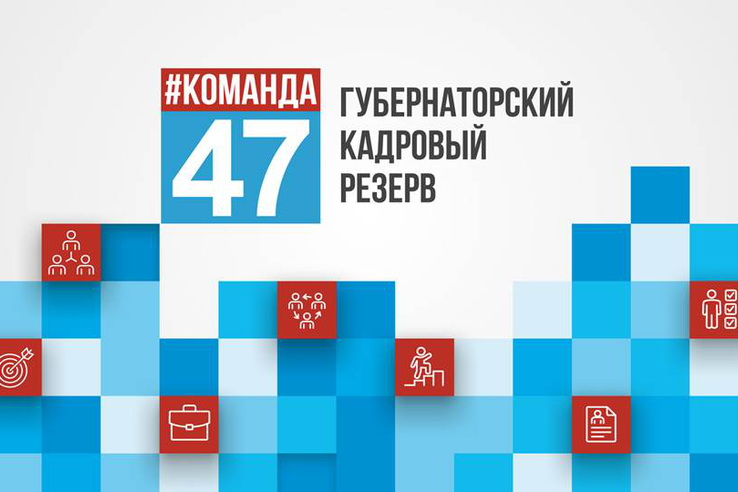 Муниципальный этап конкурса «Губернаторский кадровый резерв» на включение в кадровый резерв органов исполнительной власти региона и аппаратов мировых судей стартовал в Ленинградской области 7 июня.«Мы ждем сильных, активных, инициативных претендентов, «с искринкой в глазах», для того, чтобы в Правительстве Ленинградской области и подведомственных учреждениях появились люди с новыми идеями, которые будут предлагать варианты решения вопросов, люди с нестандартным подходом», ─ отметила председатель комитета по местному самоуправлению, межнациональным и межконфессиональным отношениям Ленинградской области Лира Бурак.«Победители смогут претендовать на разные руководящие должности ─ от начальника сектора до заместителя председателя комитета», ─ добавила она.Желающим стать чиновниками предстоят три этапа конкурсного отбора, которые пройдут на уровне районов и городского округа. Первый этап включает в себя тестирование на знание русского языка, Конституции Российской Федерации, законодательства о государственной гражданской службе и местном самоуправлении, Устава Ленинградской области, антикоррупционного законодательства. На втором этапе участников ждет психологическое тестирование. Завершит муниципальный отбор индивидуальное собеседование.Принять участие в конкурсе могут граждане Российской Федерации в возрасте от 18 лет и соответствующие квалификационным требованиям. Документы можно будет подать до 28 июня. В этом году в конкурсе 5 номинаций: «Современное образование», «Социальная реформа», «Комфортная городская среда, благоустройство», «Экология, обращение с отходами», «Экономика, финансы».Подробная информация о конкурсе опубликована на сайте Управления государственной службы и кадров Ленинградской области в разделе «Вакансии».В Волосовском муниципальном районе прием документов осуществляется с 7 по 28 июня 2021 года ежедневно (кроме выходных) с 09.00 до 11.00 и с 14.00 до 16.00 часов по адресу: г. Волосово, пл. Советов, д. 3а (здание администрации) кабинет 15.Область ждет активных и инициативныхПравила участия в КонкурсеПриложение 1 
к Решению Совета депутатов 
муниципального образования Бегуницкое сельского поселения 
Волосовского муниципального района Ленинградской области 
от  08.06.2021 г. № 123Приложение 1 
к Решению Совета депутатов 
муниципального образования Бегуницкое сельского поселения 
Волосовского муниципального района Ленинградской области 
от  08.06.2021 г. № 123Приложение 1 
к Решению Совета депутатов 
муниципального образования Бегуницкое сельского поселения 
Волосовского муниципального района Ленинградской области 
от  08.06.2021 г. № 123Исполнение доходов  бюджета  муниципального образования Бегуницкое сельское поселение Волосовского муниципального района Ленинградской области  по кодам классификации доходов бюджета за 2020 годИсполнение доходов  бюджета  муниципального образования Бегуницкое сельское поселение Волосовского муниципального района Ленинградской области  по кодам классификации доходов бюджета за 2020 годИсполнение доходов  бюджета  муниципального образования Бегуницкое сельское поселение Волосовского муниципального района Ленинградской области  по кодам классификации доходов бюджета за 2020 годИсполнение доходов  бюджета  муниципального образования Бегуницкое сельское поселение Волосовского муниципального района Ленинградской области  по кодам классификации доходов бюджета за 2020 годИсполнение доходов  бюджета  муниципального образования Бегуницкое сельское поселение Волосовского муниципального района Ленинградской области  по кодам классификации доходов бюджета за 2020 годИсполнение доходов  бюджета  муниципального образования Бегуницкое сельское поселение Волосовского муниципального района Ленинградской области  по кодам классификации доходов бюджета за 2020 годИсполнение доходов  бюджета  муниципального образования Бегуницкое сельское поселение Волосовского муниципального района Ленинградской области  по кодам классификации доходов бюджета за 2020 год(руб.)(руб.)(руб.)(руб.) Наименование показателяКод  бюджетной классификацииКод  бюджетной классификацииИсполненоИсполненоИсполненоИсполнено Наименование показателяКод  бюджетной классификацииКод  бюджетной классификацииИсполненоИсполненоИсполненоИсполнено Наименование показателяКод  бюджетной классификацииКод  бюджетной классификацииИсполненоИсполненоИсполненоИсполнено Наименование показателяКод  бюджетной классификацииКод  бюджетной классификацииИсполненоИсполненоИсполненоИсполнено Наименование показателяКод  бюджетной классификацииКод  бюджетной классификацииИсполненоИсполненоИсполненоИсполнено Наименование показателяКод  бюджетной классификацииКод  бюджетной классификацииИсполненоИсполненоИсполненоИсполнено Наименование показателяКод  бюджетной классификацииКод  бюджетной классификацииИсполненоИсполненоИсполненоИсполнено1333333Доходы бюджета - всего110 185 632,57110 185 632,57110 185 632,57110 185 632,57Администрация муниципального образования Бегуницкое сельское поселение Волосовского муниципального района Ленинградской области00300384 946 322,8884 946 322,8884 946 322,8884 946 322,88НАЛОГОВЫЕ И НЕНАЛОГОВЫЕ ДОХОДЫ003  1 00 00000 00 0000 000003  1 00 00000 00 0000 0003 116 988,553 116 988,553 116 988,553 116 988,55ГОСУДАРСТВЕННАЯ ПОШЛИНА003 1 08 00000 00 0000 000003 1 08 00000 00 0000 00023 990,0023 990,0023 990,0023 990,00Государственная пошлина за совершение нотариальных действий (за исключением действий, совершаемых консульскими учреждениями Российской Федерации)003  1 08 04000 01 0000 110003  1 08 04000 01 0000 11023 990,0023 990,0023 990,0023 990,00Государственная пошлина за совершение нотариальных действий должностными лицами органов местного самоуправления, уполномоченными в соответствии с законодательными актами Российской Федерации на совершение нотариальных действий003 1 08 04020 01 0000 110003 1 08 04020 01 0000 11023 990,0023 990,0023 990,0023 990,00ДОХОДЫ ОТ ИСПОЛЬЗОВАНИЯ ИМУЩЕСТВА, НАХОДЯЩЕГОСЯ В ГОСУДАРСТВЕННОЙ И МУНИЦИПАЛЬНОЙ СОБСТВЕННОСТИ003 1 11 00000 00 0000 000003 1 11 00000 00 0000 0002 839 223,172 839 223,172 839 223,172 839 223,17Доходы, получаемые в виде арендной либо иной платы за передачу в возмездное пользование государственного и муниципального имущества (за исключением имущества бюджетных и автономных учреждений, а также имущества государственных и муниципальных унитарных предприятий, в том числе казенных)003 1 11 05000 00 0000 120003 1 11 05000 00 0000 1201 453 396,661 453 396,661 453 396,661 453 396,66Доходы от сдачи в аренду имущества, находящегося в оперативном управлении органов государственной власти, органов местного самоуправления, государственных внебюджетных фондов и созданных ими учреждений (за исключением имущества бюджетных и автономных учреждений)003 1 11 05030 00 0000 120003 1 11 05030 00 0000 1201 451 524,181 451 524,181 451 524,181 451 524,18Доходы от сдачи в аренду имущества, находящегося в оперативном управлении органов управления сельских поселений и созданных ими учреждений (за исключением имущества муниципальных бюджетных и автономных учреждений)003 1 11 05035 10 0000 120003 1 11 05035 10 0000 1201 451 524,181 451 524,181 451 524,181 451 524,18Прочие доходы от использования имущества и прав, находящихся в государственной и муниципальной собственности (за исключением имущества бюджетных и автономных учреждений, а также имущества государственных и муниципальных унитарных предприятий, в том числе казенных)003 1 11 09000 00 0000 120003 1 11 09000 00 0000 1201 385 826,511 385 826,511 385 826,511 385 826,51Прочие поступления от использования имущества, находящегося в государственной и муниципальной собственности (за исключением имущества бюджетных и автономных учреждений, а также имущества государственных и муниципальных унитарных предприятий, в том числе казенных)003 1 11 09040 00 0000 120003 1 11 09040 00 0000 1201 385 826,511 385 826,511 385 826,511 385 826,51Прочие поступления от использования имущества, находящегося в собственности сельских поселений (за исключением имущества муниципальных бюджетных и автономных учреждений, а также имущества муниципальных унитарных предприятий, в том числе казенных)003 1 11 09045 10 0000 120003 1 11 09045 10 0000 1201 385 826,511 385 826,511 385 826,511 385 826,51ДОХОДЫ ОТ ОКАЗАНИЯ ПЛАТНЫХ УСЛУГ И КОМПЕНСАЦИИ ЗАТРАТ ГОСУДАРСТВА003 1 13 00000 00 0000 000003 1 13 00000 00 0000 000213 176,25213 176,25213 176,25213 176,25Доходы от оказания платных услуг (работ)003 1 13 01000 00 0000 130003 1 13 01000 00 0000 130213 176,25213 176,25213 176,25213 176,25Прочие доходы от оказания платных услуг (работ)003 1 13 01990 00 0000 130003 1 13 01990 00 0000 130213 176,25213 176,25213 176,25213 176,25Прочие доходы от оказания платных услуг (работ) получателями средств бюджетов сельских поселений003 1 13 01995 10 0000 130003 1 13 01995 10 0000 130213 176,25213 176,25213 176,25213 176,25ШТРАФЫ, САНКЦИИ, ВОЗМЕЩЕНИЕ УЩЕРБА003 1 16 00000 00 0000 000003 1 16 00000 00 0000 00040 599,1340 599,1340 599,1340 599,13Платежи в целях возмещения причиненного ущерба (убытков)003 1 16 10000 00 0000 140003 1 16 10000 00 0000 14040 599,1340 599,1340 599,1340 599,13Доходы от денежных взысканий (штрафов), поступающие в счет погашения задолженности, образовавшейся до 1 января 2020 года, подлежащие зачислению в бюджеты бюджетной системы Российской Федерации по нормативам, действовавшим в 2019 году003 1 16 10120 00 0000 140003 1 16 10120 00 0000 14040 599,1340 599,1340 599,1340 599,13Доходы от денежных взысканий (штрафов), поступающие в счет погашения задолженности, образовавшейся до 1 января 2020 года, подлежащие зачислению в бюджет муниципального образования по нормативам, действовавшим в 2019 году003 1 16 10123 01 0000 140003 1 16 10123 01 0000 14040 599,1340 599,1340 599,1340 599,13БЕЗВОЗМЕЗДНЫЕ ПОСТУПЛЕНИЯ003 2 0 00 0000 00 0000 000003 2 0 00 0000 00 0000 00081 829 334,3381 829 334,3381 829 334,3381 829 334,33БЕЗВОЗМЕЗДНЫЕ ПОСТУПЛЕНИЯ ОТ ДРУГИХ БЮДЖЕТОВ БЮДЖЕТНОЙ СИСТЕМЫ РОССИЙСКОЙ ФЕДЕРАЦИИ003 2 02 00000 00 0000 000003 2 02 00000 00 0000 00081 959 152,1481 959 152,1481 959 152,1481 959 152,14Дотации бюджетам бюджетной системы Российской Федерации003 2 02 10000 00 0000 150003 2 02 10000 00 0000 15027 848 700,0027 848 700,0027 848 700,0027 848 700,00Дотации на выравнивание бюджетной обеспеченности из бюджетов муниципальных районов, городских округов с внутригородским делением003 2 02 16001 00 0000 150003 2 02 16001 00 0000 15027 848 700,0027 848 700,0027 848 700,0027 848 700,00Дотации бюджетам сельских поселений на выравнивание бюджетной обеспеченности из бюджетов муниципальных районов003 2 02 16001 10 0000 150003 2 02 16001 10 0000 15027 848 700,0027 848 700,0027 848 700,0027 848 700,00Субсидии бюджетам бюджетной системы Российской Федерации (межбюджетные субсидии)003 2 02 20000 00 0000 150003 2 02 20000 00 0000 15052 312 832,1452 312 832,1452 312 832,1452 312 832,14Субсидии бюджетам на софинансирование капитальных вложений в объекты муниципальной собственности003 2 02 20077 00 0000 150003 2 02 20077 00 0000 15039 537 154,6739 537 154,6739 537 154,6739 537 154,67Субсидии бюджетам сельских поселений на софинансирование капитальных вложений в объекты муниципальной собственности003 2 02 20077 10 0000 150003 2 02 20077 10 0000 15039 537 154,6739 537 154,6739 537 154,6739 537 154,67Субсидии бюджетам на осуществление дорожной деятельности в отношении автомобильных дорог общего пользования, а также капитального ремонта и ремонта дворовых территорий многоквартирных домов, проездов к дворовым территориям многоквартирных домов населенных пунктов003 2 02 20216 00 0000 150003 2 02 20216 00 0000 1502 394 785,472 394 785,472 394 785,472 394 785,47Субсидии бюджетам сельских поселений на осуществление дорожной деятельности в отношении автомобильных дорог общего пользования, а также капитального ремонта и ремонта дворовых территорий многоквартирных домов, проездов к дворовым территориям многоквартирных домов населенных пунктов003  2 02 20216 10 0000 150003  2 02 20216 10 0000 1502 394 785,472 394 785,472 394 785,472 394 785,47Субсидии бюджетам на обеспечение комплексного развития сельских территорий003 2 02 25576 00 0000 150003 2 02 25576 00 0000 1501 980 000,001 980 000,001 980 000,001 980 000,00Субсидии бюджетам сельских поселений на обеспечение комплексного развития сельских территорий003 2 02 25576 10 0000 150003 2 02 25576 10 0000 1501 980 000,001 980 000,001 980 000,001 980 000,00Прочие субсидии003 2 02 29999 00 0000 150003 2 02 29999 00 0000 1508 400 892,008 400 892,008 400 892,008 400 892,00Прочие субсидии бюджетам сельских поселений003 2 02 29999 10 0000 150003 2 02 29999 10 0000 1508 400 892,008 400 892,008 400 892,008 400 892,00Субвенции бюджетам бюджетной системы Российской Федерации003 2 02 30000 00 0000 150003 2 02 30000 00 0000 150303 620,00303 620,00303 620,00303 620,00Субвенции местным бюджетам на выполнение передаваемых полномочий субъектов Российской Федерации003 2 02 30024 00 0000 150003 2 02 30024 00 0000 1503 520,003 520,003 520,003 520,00Субвенции бюджетам сельских поселений на выполнение передаваемых полномочий субъектов Российской Федерации003 2 02 30024 10 0000 150003 2 02 30024 10 0000 1503 520,003 520,003 520,003 520,00Субвенции бюджетам на осуществление первичного воинского учета на территориях, где отсутствуют военные комиссариаты003  2 02 35118 00 0000 150003  2 02 35118 00 0000 150300 100,00300 100,00300 100,00300 100,00Субвенции бюджетам сельских поселений на осуществление первичного воинского учета на территориях, где отсутствуют военные комиссариаты003 2 02 35118 10 0000 150003 2 02 35118 10 0000 150300 100,00300 100,00300 100,00300 100,00Иные межбюджетные трансферты003 2 02 40000 00 0000 150003 2 02 40000 00 0000 1501 494 000,001 494 000,001 494 000,001 494 000,00Межбюджетные трансферты, передаваемые бюджетам муниципальных образований на осуществление части полномочий по решению вопросов местного значения в соответствии с заключенными соглашениями003 2 02 40014 00 0000 150003 2 02 40014 00 0000 1501 049 000,001 049 000,001 049 000,001 049 000,00Межбюджетные трансферты, передаваемые бюджетам сельских поселений из бюджетов муниципальных районов на осуществление части полномочий по решению вопросов местного значения в соответствии с заключенными соглашениями003 2 02 400141 0 0000 150003 2 02 400141 0 0000 1501 049 000,001 049 000,001 049 000,001 049 000,00Прочие межбюджетные трансферты, передаваемые бюджетам003 2 02 49999 00 0000 150003 2 02 49999 00 0000 150445 000,00445 000,00445 000,00445 000,00Прочие межбюджетные трансферты, передаваемые бюджетам сельских поселений003 2 02 49999 10 0000 150003 2 02 49999 10 0000 150445 000,00445 000,00445 000,00445 000,00ПРОЧИЕ БЕЗВОЗМЕЗДНЫЕ ПОСТУПЛЕНИЯ003 2 07 00000 00 0000 000003 2 07 00000 00 0000 00049 207,2049 207,2049 207,2049 207,20Прочие безвозмездные поступления в бюджеты сельских поселений003 2 07 05000 10 0000 150003 2 07 05000 10 0000 15049 207,2049 207,2049 207,2049 207,20Прочие безвозмездные поступления в бюджеты сельских поселений003 2 07 05030 10 0000 150003 2 07 05030 10 0000 15049 207,2049 207,2049 207,2049 207,20ВОЗВРАТ ОСТАТКОВ СУБСИДИЙ, СУБВЕНЦИЙ И ИНЫХ МЕЖБЮДЖЕТНЫХ ТРАНСФЕРТОВ, ИМЕЮЩИХ ЦЕЛЕВОЕ НАЗНАЧЕНИЕ, ПРОШЛЫХ ЛЕТ003 2 19 00000 00 0000 000003 2 19 00000 00 0000 000-179 025,01-179 025,01-179 025,01-179 025,01Возврат остатков субсидий, субвенций и иных межбюджетных трансфертов, имеющих целевое назначение, прошлых лет из бюджетов сельских поселений003 2 19 00000 10 0000 150003 2 19 00000 10 0000 150-179 025,01-179 025,01-179 025,01-179 025,01Возврат прочих остатков субсидий, субвенций и иных межбюджетных трансфертов, имеющих целевое назначение, прошлых лет из бюджетов сельских поселений003 2 19 60010 10 0000 150003 2 19 60010 10 0000 150-179 025,01-179 025,01-179 025,01-179 025,01Федеральное казначейство 1001002 055 585,802 055 585,802 055 585,802 055 585,80НАЛОГОВЫЕ И НЕНАЛОГОВЫЕ ДОХОДЫ100  1 00 00000 00 0000 000100  1 00 00000 00 0000 0002 055 585,802 055 585,802 055 585,802 055 585,80НАЛОГИ НА ТОВАРЫ (РАБОТЫ, УСЛУГИ), РЕАЛИЗУЕМЫЕ НА ТЕРРИТОРИИ РОССИЙСКОЙ ФЕДЕРАЦИИ100 1 03 00000 00 0000 000100 1 03 00000 00 0000 0002 055 585,802 055 585,802 055 585,802 055 585,80Акцизы по подакцизным товарам (продукции), производимым на территории Российской Федерации100 1 03 02000 01 0000 110100 1 03 02000 01 0000 1102 055 585,802 055 585,802 055 585,802 055 585,80Доходы от уплаты акцизов на дизельное топливо, подлежащие распределению между бюджетами субъектов Российской Федерации и местными бюджетами с учетом установленных дифференцированных нормативов отчислений в местные бюджеты100 1 03 02230 01 0000 110100 1 03 02230 01 0000 110948 113,78948 113,78948 113,78948 113,78Доходы от уплаты акцизов на моторные масла для дизельных и (или) карбюраторных (инжекторных) двигателей, подлежащие распределению между бюджетами субъектов Российской Федерации и местными бюджетами с учетом установленных дифференцированных нормативов отчислений в местные бюджеты100 1 03 02240 01 0000 110100 1 03 02240 01 0000 1106 781,596 781,596 781,596 781,59Доходы от уплаты акцизов на автомобильный бензин, подлежащие распределению между бюджетами субъектов Российской Федерации и местными бюджетами с учетом установленных дифференцированных нормативов отчислений в местные бюджеты100 1 03 02250 01 0000 110100 1 03 02250 01 0000 1101 275 479,421 275 479,421 275 479,421 275 479,42Доходы от уплаты акцизов на прямогонный бензин, подлежащие распределению между бюджетами субъектов Российской Федерации и местными бюджетами с учетом установленных дифференцированных нормативов отчислений в местные бюджеты100 1 03 02260 01 0000 110100 1 03 02260 01 0000 110-174 788,99-174 788,99-174 788,99-174 788,99Федеральная налоговая служба18218223 182 582,6823 182 582,6823 182 582,6823 182 582,68НАЛОГОВЫЕ И НЕНАЛОГОВЫЕ ДОХОДЫ182  1 00 00000 00 0000 000182  1 00 00000 00 0000 00023 182 582,6823 182 582,6823 182 582,6823 182 582,68НАЛОГИ НА ПРИБЫЛЬ, ДОХОДЫ182 1 01 00000 00 0000 000182 1 01 00000 00 0000 00012 823 949,7512 823 949,7512 823 949,7512 823 949,75Налог на доходы физических лиц182 1 01 02000 01 0000 110182 1 01 02000 01 0000 11012 823 949,7512 823 949,7512 823 949,7512 823 949,75Налог на доходы физических лиц с доходов, источником которых является налоговый агент, за исключением доходов, в отношении которых исчисление и уплата налога осуществляются в соответствии со статьями 227, 227.1 и 228 Налогового кодекса Российской Федерации182 1 01 02010 01 0000 110182 1 01 02010 01 0000 11012 220 704,4812 220 704,4812 220 704,4812 220 704,48Налог на доходы физических лиц с доходов, полученных от осуществления деятельности физическими лицами, зарегистрированными в качестве индивидуальных предпринимателей, нотариусов, занимающихся частной практикой, адвокатов, учредивших адвокатские кабинеты, и других лиц, занимающихся частной практикой в соответствии со статьей 227 Налогового кодекса Российской Федерации182 1 01 02020 01 0000 110182 1 01 02020 01 0000 110516 003,21516 003,21516 003,21516 003,21Налог на доходы физических лиц с доходов, полученных физическими лицами в соответствии со статьей 228 Налогового кодекса Российской Федерации182 1 01 02030 01 0000 110182 1 01 02030 01 0000 11087 242,0687 242,0687 242,0687 242,06НАЛОГИ НА СОВОКУПНЫЙ ДОХОД182 1 05 00000 00 0000 000182 1 05 00000 00 0000 0005 115,905 115,905 115,905 115,90Единый сельскохозяйственный налог182 1 05 03000 01 0000 110182 1 05 03000 01 0000 1105 115,905 115,905 115,905 115,90Единый сельскохозяйственный налог182 1 05 03010 01 0000 110182 1 05 03010 01 0000 1105 115,905 115,905 115,905 115,90НАЛОГИ НА ИМУЩЕСТВО182 1 06 00000 00 0000 000182 1 06 00000 00 0000 00010 353 517,0310 353 517,0310 353 517,0310 353 517,03Налог на имущество физических лиц182  1 06 01000 00 0000 110182  1 06 01000 00 0000 1101 246 699,491 246 699,491 246 699,491 246 699,49Налог на имущество физических лиц, взимаемый по ставкам, применяемым к объектам налогообложения, расположенным в границах сельских поселений182 1 06 01030 10 0000 110182 1 06 01030 10 0000 1101 246 699,491 246 699,491 246 699,491 246 699,49Земельный налог182 1 06 06000 00 0000 110182 1 06 06000 00 0000 1109 106 817,549 106 817,549 106 817,549 106 817,54Земельный налог с организаций182 1 06 06030 00 0000 110182 1 06 06030 00 0000 1102 690 359,872 690 359,872 690 359,872 690 359,87Земельный налог с организаций, обладающих земельным участком, расположенным в границах сельских поселений182 1 06 06033 10 0000 110182 1 06 06033 10 0000 1102 690 359,872 690 359,872 690 359,872 690 359,87Земельный налог с физических лиц182 1 06 06040 00 0000 110182 1 06 06040 00 0000 1106 416 457,676 416 457,676 416 457,676 416 457,67Земельный налог с физических лиц, обладающих земельным участком, расположенным в границах сельских поселений182 1 06 06043 10 0000 110182 1 06 06043 10 0000 1106 416 457,676 416 457,676 416 457,676 416 457,67Комитет финансов Волосовского муниципального района0250251 141,211 141,211 141,211 141,21НАЛОГОВЫЕ И НЕНАЛОГОВЫЕ ДОХОДЫ025  1 00 00000 00 0000 000025  1 00 00000 00 0000 0001 141,211 141,211 141,211 141,21ПРОЧИЕ НЕНАЛОГОВЫЕ ДОХОДЫ000 1 17 00000 00 0000 000000 1 17 00000 00 0000 0001 141,211 141,211 141,211 141,21Невыясненные поступления000 1 17 01000 00 0000 180000 1 17 01000 00 0000 1801 141,211 141,211 141,211 141,21Невыясненные поступления, зачисляемые в бюджеты сельских поселений000 1 17 01050 10 0000 180000 1 17 01050 10 0000 1801 141,211 141,211 141,211 141,21Невыясненные поступления, зачисляемые в бюджеты сельских поселений025 1 17 01050 10 0000 180025 1 17 01050 10 0000 1801 141,211 141,211 141,211 141,21Приложение 2 
к Решению Совета депутатов 
муниципального образования Бегуницкое сельского поселения 
Волосовского муниципального района Ленинградской области 
от  08.06 2021 г. № 123Приложение 2 
к Решению Совета депутатов 
муниципального образования Бегуницкое сельского поселения 
Волосовского муниципального района Ленинградской области 
от  08.06 2021 г. № 123Приложение 2 
к Решению Совета депутатов 
муниципального образования Бегуницкое сельского поселения 
Волосовского муниципального района Ленинградской области 
от  08.06 2021 г. № 123Приложение 2 
к Решению Совета депутатов 
муниципального образования Бегуницкое сельского поселения 
Волосовского муниципального района Ленинградской области 
от  08.06 2021 г. № 123Исполнение расходов по разделам и подразделам классификации расходов бюджета муниципального образования Бегуницкое сельское поселение Волосовского муниципального района Ленинградской области за 2020 годИсполнение расходов по разделам и подразделам классификации расходов бюджета муниципального образования Бегуницкое сельское поселение Волосовского муниципального района Ленинградской области за 2020 годИсполнение расходов по разделам и подразделам классификации расходов бюджета муниципального образования Бегуницкое сельское поселение Волосовского муниципального района Ленинградской области за 2020 годИсполнение расходов по разделам и подразделам классификации расходов бюджета муниципального образования Бегуницкое сельское поселение Волосовского муниципального района Ленинградской области за 2020 годИсполнение расходов по разделам и подразделам классификации расходов бюджета муниципального образования Бегуницкое сельское поселение Волосовского муниципального района Ленинградской области за 2020 годИсполнение расходов по разделам и подразделам классификации расходов бюджета муниципального образования Бегуницкое сельское поселение Волосовского муниципального района Ленинградской области за 2020 год (руб.) (руб.) (руб.)НаименованиеРзПРСуммаСуммаСуммаНаименованиеРзПРСуммаСуммаСуммаОБЩЕГОСУДАРСТВЕННЫЕ ВОПРОСЫ010013 806 653,5413 806 653,5413 806 653,54Функционирование высшего должностного лица субъекта Российской Федерации и муниципального образования01021 724 765,651 724 765,651 724 765,65Функционирование законодательных (представительных) органов государственной власти и представительных органов муниципальных образований01035 000,005 000,005 000,00Функционирование Правительства Российской Федерации, высших исполнительных органов государственной власти субъектов Российской Федерации, местных администраций010410 336 189,8910 336 189,8910 336 189,89Резервные фонды01110,000,000,00Другие общегосударственные вопросы01131 740 698,001 740 698,001 740 698,00НАЦИОНАЛЬНАЯ ОБОРОНА0200300 100,00300 100,00300 100,00Мобилизационная и вневойсковая подготовка0203300 100,00300 100,00300 100,00НАЦИОНАЛЬНАЯ БЕЗОПАСНОСТЬ И ПРАВООХРАНИТЕЛЬНАЯ ДЕЯТЕЛЬНОСТЬ0300538 775,62538 775,62538 775,62Защита населения и территории от чрезвычайных ситуаций природного и техногенного характера, гражданская оборона0309538 775,62538 775,62538 775,62НАЦИОНАЛЬНАЯ ЭКОНОМИКА040011 751 387,4311 751 387,4311 751 387,43Дорожное хозяйство (дорожные фонды)040910 193 917,1710 193 917,1710 193 917,17Другие вопросы в области национальной экономики04121 557 470,261 557 470,261 557 470,26ЖИЛИЩНО-КОММУНАЛЬНОЕ ХОЗЯЙСТВО050050 986 036,0850 986 036,0850 986 036,08Жилищное хозяйство05011 331 619,071 331 619,071 331 619,07Коммунальное хозяйство050232 079 423,1032 079 423,1032 079 423,10Благоустройство050317 574 993,9117 574 993,9117 574 993,91КУЛЬТУРА, КИНЕМАТОГРАФИЯ080021 731 591,8621 731 591,8621 731 591,86Культура080121 731 591,8621 731 591,8621 731 591,86СОЦИАЛЬНАЯ ПОЛИТИКА10001 949 343,251 949 343,251 949 343,25Пенсионное обеспечение10011 949 343,251 949 343,251 949 343,25ФИЗИЧЕСКАЯ КУЛЬТУРА И СПОРТ110010 521 434,0010 521 434,0010 521 434,00Физическая культура110110 521 434,0010 521 434,0010 521 434,00Всего111 585 321,78111 585 321,78111 585 321,78Приложение 3 
к Решению Совета депутатов 
муниципального образования Бегуницкое сельского поселения 
Волосовского муниципального района Ленинградской области 
от  08.06. 2021 г. № 123Приложение 3 
к Решению Совета депутатов 
муниципального образования Бегуницкое сельского поселения 
Волосовского муниципального района Ленинградской области 
от  08.06. 2021 г. № 123Приложение 3 
к Решению Совета депутатов 
муниципального образования Бегуницкое сельского поселения 
Волосовского муниципального района Ленинградской области 
от  08.06. 2021 г. № 123Приложение 3 
к Решению Совета депутатов 
муниципального образования Бегуницкое сельского поселения 
Волосовского муниципального района Ленинградской области 
от  08.06. 2021 г. № 123Приложение 3 
к Решению Совета депутатов 
муниципального образования Бегуницкое сельского поселения 
Волосовского муниципального района Ленинградской области 
от  08.06. 2021 г. № 123Приложение 3 
к Решению Совета депутатов 
муниципального образования Бегуницкое сельского поселения 
Волосовского муниципального района Ленинградской области 
от  08.06. 2021 г. № 123Исполнение  расходов бюджета муниципального образования Бегуницкое сельское поселение Волосовского муниципального района Ленинградской области по ведомственной структуре за 2020 годИсполнение  расходов бюджета муниципального образования Бегуницкое сельское поселение Волосовского муниципального района Ленинградской области по ведомственной структуре за 2020 годИсполнение  расходов бюджета муниципального образования Бегуницкое сельское поселение Волосовского муниципального района Ленинградской области по ведомственной структуре за 2020 годИсполнение  расходов бюджета муниципального образования Бегуницкое сельское поселение Волосовского муниципального района Ленинградской области по ведомственной структуре за 2020 годИсполнение  расходов бюджета муниципального образования Бегуницкое сельское поселение Волосовского муниципального района Ленинградской области по ведомственной структуре за 2020 годИсполнение  расходов бюджета муниципального образования Бегуницкое сельское поселение Волосовского муниципального района Ленинградской области по ведомственной структуре за 2020 годИсполнение  расходов бюджета муниципального образования Бегуницкое сельское поселение Волосовского муниципального района Ленинградской области по ведомственной структуре за 2020 годИсполнение  расходов бюджета муниципального образования Бегуницкое сельское поселение Волосовского муниципального района Ленинградской области по ведомственной структуре за 2020 годИсполнение  расходов бюджета муниципального образования Бегуницкое сельское поселение Волосовского муниципального района Ленинградской области по ведомственной структуре за 2020 годИсполнение  расходов бюджета муниципального образования Бегуницкое сельское поселение Волосовского муниципального района Ленинградской области по ведомственной структуре за 2020 годИсполнение  расходов бюджета муниципального образования Бегуницкое сельское поселение Волосовского муниципального района Ленинградской области по ведомственной структуре за 2020 годИсполнение  расходов бюджета муниципального образования Бегуницкое сельское поселение Волосовского муниципального района Ленинградской области по ведомственной структуре за 2020 год (руб.) (руб.) (руб.)НаименованиеАдмРзРзПРЦСРЦСРВРВРСуммаСуммаСуммаНаименованиеАдмРзРзПРЦСРЦСРВРВРСуммаСуммаСуммаОБЩЕГОСУДАРСТВЕННЫЕ ВОПРОСЫ00301010013 806 653,5413 806 653,5413 806 653,54Функционирование высшего должностного лица субъекта Российской Федерации и муниципального образования0030101021 724 765,651 724 765,651 724 765,65Расходы на выплаты по оплате труда главы муниципального образования (администрации)00301010252.4.01.0013052.4.01.001301 760 000,001 760 000,001 760 000,00Расходы на выплаты персоналу в целях обеспечения выполнения функций государственными (муниципальными) органами, казенными учреждениями, органами управления государственными внебюджетными фондами00301010252.4.01.0013052.4.01.001301001001 724 765,651 724 765,651 724 765,65Функционирование законодательных (представительных) органов государственной власти и представительных органов муниципальных образований0030101035 000,005 000,005 000,00Обеспечение выполнения полномочий и функций органов местного самоуправления00301010352.4.03.0015052.4.03.001505 000,005 000,005 000,00Закупка товаров, работ и услуг для обеспечения государственных (муниципальных) нужд00301010352.4.03.0015052.4.03.001502002005 000,005 000,005 000,00Функционирование Правительства Российской Федерации, высших исполнительных органов государственной власти субъектов Российской Федерации, местных администраций00301010410 336 189,8910 336 189,8910 336 189,89Расходы на выплаты по оплате труда работников исполнительных органов местного самоуправления00301010452.4.02.0014052.4.02.001407 712 871,117 712 871,117 712 871,11Расходы на выплаты персоналу в целях обеспечения выполнения функций государственными (муниципальными) органами, казенными учреждениями, органами управления государственными внебюджетными фондами00301010452.4.02.0014052.4.02.001401001007 712 871,117 712 871,117 712 871,11Обеспечение выполнения полномочий и функций администрации00301010452.4.02.0015052.4.02.001502 619 798,782 619 798,782 619 798,78Расходы на выплаты персоналу в целях обеспечения выполнения функций государственными (муниципальными) органами, казенными учреждениями, органами управления государственными внебюджетными фондами00301010452.4.02.0015052.4.02.001501001001 054 967,401 054 967,401 054 967,40Закупка товаров, работ и услуг для обеспечения государственных (муниципальных) нужд00301010452.4.02.0015052.4.02.001502002001 556 869,091 556 869,091 556 869,09Иные бюджетные ассигнования00301010452.4.02.0015052.4.02.001508008007 962,297 962,297 962,29Расходы на обеспечение выполнения органами местного самоуправления муниципальных образований отдельных государственных полномочий Ленинградской области в сфере административных правоотношений00301010452.4.02.7134052.4.02.713403 520,003 520,003 520,00Закупка товаров, работ и услуг для обеспечения государственных (муниципальных) нужд00301010452.4.02.7134052.4.02.713402002003 520,003 520,003 520,00Резервные фонды0030101110,000,000,00Резервный фонд администрации муниципального образования00301011191.9.01.0700091.9.01.070000,000,000,00Иные бюджетные ассигнования00301011191.9.01.0700091.9.01.070008008000,000,000,00Другие общегосударственные вопросы0030101131 740 698,001 740 698,001 740 698,00Обеспечение кадровой подготовки специалистов органов местного самоуправления для выполнения обязательств муниципальных образований00301011352.1.02.0904052.1.02.0904035 020,0035 020,0035 020,00Закупка товаров, работ и услуг для обеспечения государственных (муниципальных) нужд00301011352.1.02.0904052.1.02.0904020020035 020,0035 020,0035 020,00Приобретение товаров, работ, услуг в целях обеспечения текущего функционирования Интернет-сайтов, информационных систем00301011352.2.02.0908052.2.02.09080370 000,00370 000,00370 000,00Закупка товаров, работ и услуг для обеспечения государственных (муниципальных) нужд00301011352.2.02.0908052.2.02.09080200200292 559,00292 559,00292 559,00Мероприятия по реализации муниципальной политики в области управления муниципальной собственностью для выполнения других обязательств муниципальных образований00301011352.3.27.0902052.3.27.0902028 000,0028 000,0028 000,00Закупка товаров, работ и услуг для обеспечения государственных (муниципальных) нужд00301011352.3.27.0902052.3.27.0902020020028 000,0028 000,0028 000,00Межбюджетные трансферты на обеспечение деятельности исполнительных органов местного самоуправления района по исполнению части полномочий поселений по содержанию архива00301011352.4.02.0822052.4.02.08220159 501,00159 501,00159 501,00Межбюджетные трансферты00301011352.4.02.0822052.4.02.08220500500159 501,00159 501,00159 501,00Межбюджетные трансферты на обеспечение деятельности исполнительных органов местного самоуправления района по исполнению части полномочий поселений по обеспечению бюджетного процесса в поселениях в соответствии с соглашениями00301011352.4.02.0823052.4.02.08230639 865,00639 865,00639 865,00Межбюджетные трансферты00301011352.4.02.0823052.4.02.08230500500639 865,00639 865,00639 865,00Межбюджетные трансферты на обеспечение деятельности исполнительных органов местного самоуправления района по исполнению части полномочий поселений в градостроительной сфере00301011352.4.02.0824052.4.02.08240353 621,00353 621,00353 621,00Межбюджетные трансферты00301011352.4.02.0824052.4.02.08240500500353 621,00353 621,00353 621,00Межбюджетные трансферты на обеспечение деятельности исполнительных органов местного самоуправления района по исполнению части полномочий поселений по внутреннему финансовому контролю00301011352.4.02.0825052.4.02.08250128 704,00128 704,00128 704,00Межбюджетные трансферты00301011352.4.02.0825052.4.02.08250500500128 704,00128 704,00128 704,00Выплаты и взносы по обязательствам муниципального образования для выполнения других обязательств муниципальных образований00301011352.4.02.0905052.4.02.0905019 150,0019 150,0019 150,00Иные бюджетные ассигнования00301011352.4.02.0905052.4.02.0905080080019 150,0019 150,0019 150,00Иные межбюджетные трансферты из бюджетов поселений на выполнение части полномочий (функций) по осуществлению внешнего муниципального финансового контроля00301011352.4.03.0828052.4.03.0828030 712,0030 712,0030 712,00Межбюджетные трансферты00301011352.4.03.0828052.4.03.0828050050030 712,0030 712,0030 712,00Мероприятия по текущему ремонту объектов муниципальной собственности00301011352.4.14.0311052.4.14.0311053 566,0053 566,0053 566,00Закупка товаров, работ и услуг для обеспечения государственных (муниципальных) нужд00301011352.4.14.0311052.4.14.0311020020053 566,0053 566,0053 566,00НАЦИОНАЛЬНАЯ ОБОРОНА003020200300 100,00300 100,00300 100,00Мобилизационная и вневойсковая подготовка003020203300 100,00300 100,00300 100,00Расходы на осуществление первичного воинского учета на территориях, где отсутствуют военные комиссариаты00302020352.4.02.5118052.4.02.51180300 100,00300 100,00300 100,00Расходы на выплаты персоналу в целях обеспечения выполнения функций государственными (муниципальными) органами, казенными учреждениями, органами управления государственными внебюджетными фондами00302020352.4.02.5118052.4.02.51180100100290 008,00290 008,00290 008,00Закупка товаров, работ и услуг для обеспечения государственных (муниципальных) нужд00302020352.4.02.5118052.4.02.5118020020010 092,0010 092,0010 092,00НАЦИОНАЛЬНАЯ БЕЗОПАСНОСТЬ И ПРАВООХРАНИТЕЛЬНАЯ ДЕЯТЕЛЬНОСТЬ003030300538 775,62538 775,62538 775,62Защита населения и территории от чрезвычайных ситуаций природного и техногенного характера, гражданская оборона003030309538 775,62538 775,62538 775,62Мероприятия по предупреждению и ликвидации последствий чрезвычайных ситуаций и стихийных бедствий на территории муниципального образования00303030920.4.34.0218020.4.34.0218083 679,0083 679,0083 679,00Закупка товаров, работ и услуг для обеспечения государственных (муниципальных) нужд00303030920.4.34.0218020.4.34.0218020020083 679,0083 679,0083 679,00Мероприятия по обеспечению первичных мер пожарной безопасности в границах населенных пунктов поселения00303030920.4.38.0217020.4.38.02170445 096,62445 096,62445 096,62Закупка товаров, работ и услуг для обеспечения государственных (муниципальных) нужд00303030920.4.38.0217020.4.38.02170200200445 096,62445 096,62445 096,62Выполнение других обязательств муниципальных образований по решению общегосударственных вопросов00303030991.9.01.0906091.9.01.0906010 000,0010 000,0010 000,00Иные бюджетные ассигнования00303030991.9.01.0906091.9.01.0906080080010 000,0010 000,0010 000,00НАЦИОНАЛЬНАЯ ЭКОНОМИКА00304040011 751 387,4311 751 387,4311 751 387,43Дорожное хозяйство (дорожные фонды)00304040910 193 917,1710 193 917,1710 193 917,17Мероприятия по текущему ремонту дорог общего пользования муниципального значения и сооружений на них00304040920.1.05.0315020.1.05.031501 745 814,801 745 814,801 745 814,80Закупка товаров, работ и услуг для обеспечения государственных (муниципальных) нужд00304040920.1.05.0315020.1.05.031502002001 745 814,801 745 814,801 745 814,80Мероприятия по содержанию дорог общего пользования муниципального значения и сооружений на них00304040920.1.05.0316020.1.05.031602 399 546,002 399 546,002 399 546,00Закупка товаров, работ и услуг для обеспечения государственных (муниципальных) нужд00304040920.1.05.0316020.1.05.031602002002 399 546,002 399 546,002 399 546,00Капитальный ремонт и ремонт автомобильных дорог общего пользования местного значения муниципального образования00304040920.1.05.S014020.1.05.S01402 829 106,372 829 106,372 829 106,37Закупка товаров, работ и услуг для обеспечения государственных (муниципальных) нужд00304040920.1.05.S014020.1.05.S01402002002 829 106,372 829 106,372 829 106,37Мероприятия по реализации областного закона от 28.12.2018 № 147-оз "О старостах сельских населенных пунктов Ленинградской области и содействии участию населения в осуществлении местного самоуправления в иных формах на частях территорий муниципальных образований Ленинградской области"00304040920.1.05.S477020.1.05.S47703 219 450,003 219 450,003 219 450,00Закупка товаров, работ и услуг для обеспечения государственных (муниципальных) нужд00304040920.1.05.S477020.1.05.S47702002003 219 450,003 219 450,003 219 450,00Другие вопросы в области национальной экономики0030404121 557 470,261 557 470,261 557 470,26Мероприятия по землеустройству и землепользованию00304041252.3.27.0340052.3.27.034001 557 470,261 557 470,261 557 470,26Закупка товаров, работ и услуг для обеспечения государственных (муниципальных) нужд00304041252.3.27.0340052.3.27.034002002001 557 470,261 557 470,261 557 470,26ЖИЛИЩНО-КОММУНАЛЬНОЕ ХОЗЯЙСТВО00305050050 986 036,0850 986 036,0850 986 036,08Жилищное хозяйство0030505011 331 619,071 331 619,071 331 619,07Мероприятия в области жилищного хозяйства муниципального образования00305050120.2.31.0352020.2.31.035201 331 619,071 331 619,071 331 619,07Закупка товаров, работ и услуг для обеспечения государственных (муниципальных) нужд00305050120.2.31.0352020.2.31.035202002001 331 619,071 331 619,071 331 619,07Коммунальное хозяйство00305050232 079 423,1032 079 423,1032 079 423,10Мероприятия в области коммунального хозяйства00305050220.2.32.0354020.2.32.035401 394 000,001 394 000,001 394 000,00Закупка товаров, работ и услуг для обеспечения государственных (муниципальных) нужд00305050220.2.32.0354020.2.32.035402002001 269 639,361 269 639,361 269 639,36Капитальные вложения в объекты государственной (муниципальной) собственности00305050220.2.32.0354020.2.32.0354040040020 000,0020 000,0020 000,00Мероприятия на проектирование, строительство и реконструкцию объектов в целях обустройства сельских населенных пунктов00305050220.2.32.S066020.2.32.S066030 789 783,7430 789 783,7430 789 783,74Капитальные вложения в объекты государственной (муниципальной) собственности00305050220.2.32.S066020.2.32.S066040040030 789 783,7430 789 783,7430 789 783,74Благоустройство00305050317 574 993,9117 574 993,9117 574 993,91Мероприятия по организации и содержанию уличного освещения населенных пунктов муниципального образования00305050320.2.33.0601020.2.33.060104 302 000,004 302 000,004 302 000,00Закупка товаров, работ и услуг для обеспечения государственных (муниципальных) нужд00305050320.2.33.0601020.2.33.060102002004 130 285,624 130 285,624 130 285,62Мероприятия по озеленению территории муниципального образования00305050320.2.33.0602020.2.33.06020912 000,00912 000,00912 000,00Закупка товаров, работ и услуг для обеспечения государственных (муниципальных) нужд00305050320.2.33.0602020.2.33.06020200200864 461,00864 461,00864 461,00Мероприятия по организации сбора и вывоза бытовых отходов и мусора на территории населенных пунктов муниципального образования00305050320.2.33.0603020.2.33.060302 130 948,962 130 948,962 130 948,96Закупка товаров, работ и услуг для обеспечения государственных (муниципальных) нужд00305050320.2.33.0603020.2.33.060302002002 130 948,962 130 948,962 130 948,96Мероприятия по организации и содержанию мест захоронения муниципального образования00305050320.2.33.0604020.2.33.060401 100 000,001 100 000,001 100 000,00Закупка товаров, работ и услуг для обеспечения государственных (муниципальных) нужд00305050320.2.33.0604020.2.33.060402002001 012 497,211 012 497,211 012 497,21Мероприятия по организации благоустройства территории поселения00305050320.2.33.0605020.2.33.060502 424 238,662 424 238,662 424 238,66Закупка товаров, работ и услуг для обеспечения государственных (муниципальных) нужд00305050320.2.33.0605020.2.33.060502002002 424 238,662 424 238,662 424 238,66Реализация комплекса мероприятий по борьбе с борщевиком Сосновского на территории муниципального образования00305050320.2.33.S431020.2.33.S4310342 244,52342 244,52342 244,52Закупка товаров, работ и услуг для обеспечения государственных (муниципальных) нужд00305050320.2.33.S431020.2.33.S4310200200342 244,52342 244,52342 244,52Мероприятия по реализации областного закона от 15 января 2018 года N 3-оз "О содействии участию населения в осуществлении местного самоуправления в иных формах на территориях административных центров муниципальных образований Ленинградской области"00305050320.2.33.S466020.2.33.S46601 200 000,001 200 000,001 200 000,00Закупка товаров, работ и услуг для обеспечения государственных (муниципальных) нужд00305050320.2.33.S466020.2.33.S46602002001 200 380,001 200 380,001 200 380,00Обеспечение комплексного развития сельских территорий00305050320.3.33.L567020.3.33.L56704 678 652,444 678 652,444 678 652,44Закупка товаров, работ и услуг для обеспечения государственных (муниципальных) нужд00305050320.3.33.L567020.3.33.L56702002004 678 652,444 678 652,444 678 652,44Расходы на поддержку развития общественной инфраструктуры общественного значения00305050320.3.33.S484020.3.33.S4840791 665,00791 665,00791 665,00Закупка товаров, работ и услуг для обеспечения государственных (муниципальных) нужд00305050320.3.33.S484020.3.33.S4840200200791 665,00791 665,00791 665,00КУЛЬТУРА, КИНЕМАТОГРАФИЯ00308080021 731 591,8621 731 591,8621 731 591,86Культура00308080121 731 591,8621 731 591,8621 731 591,86Мероприятия на проектирование, строительство и реконструкцию объектов в целях обустройства сельских населенных пунктов00308080120.3.14.S066020.3.14.S066095 000,0095 000,0095 000,00Капитальные вложения в объекты государственной (муниципальной) собственности00308080120.3.14.S066020.3.14.S066040040095 000,0095 000,0095 000,00Расходы на обеспечение деятельности муниципальных учреждений культуры00308080136.1.07.0440036.1.07.0440012 358 097,5012 358 097,5012 358 097,50Расходы на выплаты персоналу в целях обеспечения выполнения функций государственными (муниципальными) органами, казенными учреждениями, органами управления государственными внебюджетными фондами00308080136.1.07.0440036.1.07.044001001007 212 945,457 212 945,457 212 945,45Закупка товаров, работ и услуг для обеспечения государственных (муниципальных) нужд00308080136.1.07.0440036.1.07.044002002005 082 510,095 082 510,095 082 510,09Иные бюджетные ассигнования00308080136.1.07.0440036.1.07.0440080080062 641,9662 641,9662 641,96Расходы на обеспечение деятельности муниципальных учреждений культуры в части содержания библиотечных отделов (секторов)00308080136.1.07.0442036.1.07.044201 658 378,001 658 378,001 658 378,00Расходы на выплаты персоналу в целях обеспечения выполнения функций государственными (муниципальными) органами, казенными учреждениями, органами управления государственными внебюджетными фондами00308080136.1.07.0442036.1.07.044201001001 436 277,241 436 277,241 436 277,24Закупка товаров, работ и услуг для обеспечения государственных (муниципальных) нужд00308080136.1.07.0442036.1.07.04420200200204 520,11204 520,11204 520,11Иные бюджетные ассигнования00308080136.1.07.0442036.1.07.044208008002 479,252 479,252 479,25Обеспечение выплат стимулирующего характера работникам муниципальных учреждений культуры00308080136.1.07.S036036.1.07.S03606 614 626,266 614 626,266 614 626,26Расходы на выплаты персоналу в целях обеспечения выполнения функций государственными (муниципальными) органами, казенными учреждениями, органами управления государственными внебюджетными фондами00308080136.1.07.S036036.1.07.S03601001006 614 626,266 614 626,266 614 626,26Расходы на поддержку развития общественной инфраструктуры муниципального значения00308080136.1.07.S484036.1.07.S4840473 686,00473 686,00473 686,00Закупка товаров, работ и услуг для обеспечения государственных (муниципальных) нужд00308080136.1.07.S484036.1.07.S4840200200473 686,00473 686,00473 686,00Расходы на организацию и проведение культурно-досуговых мероприятий00308080136.1.17.0443036.1.17.04430546 905,50546 905,50546 905,50Закупка товаров, работ и услуг для обеспечения государственных (муниципальных) нужд00308080136.1.17.0443036.1.17.04430200200546 905,50546 905,50546 905,50СОЦИАЛЬНАЯ ПОЛИТИКА0031010001 949 343,251 949 343,251 949 343,25Пенсионное обеспечение0031010011 949 343,251 949 343,251 949 343,25Меры по обеспечению выплаты пенсии за выслугу лет муниципальным служащим и доплаты к пенсии лицам, замещавшим выборные должности в органах местного самоуправления00310100152.4.02.0010052.4.02.001001 949 343,251 949 343,251 949 343,25Социальное обеспечение и иные выплаты населению00310100152.4.02.0010052.4.02.001003003001 949 343,251 949 343,251 949 343,25ФИЗИЧЕСКАЯ КУЛЬТУРА И СПОРТ00311110010 521 434,0010 521 434,0010 521 434,00Физическая культура00311110110 521 434,0010 521 434,0010 521 434,00Мероприятия на проектирование, строительство и реконструкцию объектов в целях обустройства сельских населенных пунктов00311110120.3.14.S066020.3.14.S066010 435 000,0010 435 000,0010 435 000,00Капитальные вложения в объекты государственной (муниципальной) собственности00311110120.3.14.S066020.3.14.S066040040010 435 000,0010 435 000,0010 435 000,00Расходы на обеспечение участия команд поселения в районных, областных и всероссийских соревнованиях00311110136.2.18.0021036.2.18.0021086 434,0086 434,0086 434,00Закупка товаров, работ и услуг для обеспечения государственных (муниципальных) нужд00311110136.2.18.0021036.2.18.0021020020086 434,0086 434,0086 434,00Всего111 585 321,78111 585 321,78111 585 321,78Приложение 4 
к Решению Совета депутатов 
муниципального образования Бегуницкое сельского поселения 
Волосовского муниципального района Ленинградской области 
от  08.06.2021 г. № 123Приложение 4 
к Решению Совета депутатов 
муниципального образования Бегуницкое сельского поселения 
Волосовского муниципального района Ленинградской области 
от  08.06.2021 г. № 123Приложение 4 
к Решению Совета депутатов 
муниципального образования Бегуницкое сельского поселения 
Волосовского муниципального района Ленинградской области 
от  08.06.2021 г. № 123Приложение 4 
к Решению Совета депутатов 
муниципального образования Бегуницкое сельского поселения 
Волосовского муниципального района Ленинградской области 
от  08.06.2021 г. № 123Приложение 4 
к Решению Совета депутатов 
муниципального образования Бегуницкое сельского поселения 
Волосовского муниципального района Ленинградской области 
от  08.06.2021 г. № 123Приложение 4 
к Решению Совета депутатов 
муниципального образования Бегуницкое сельского поселения 
Волосовского муниципального района Ленинградской области 
от  08.06.2021 г. № 123Приложение 4 
к Решению Совета депутатов 
муниципального образования Бегуницкое сельского поселения 
Волосовского муниципального района Ленинградской области 
от  08.06.2021 г. № 123Приложение 4 
к Решению Совета депутатов 
муниципального образования Бегуницкое сельского поселения 
Волосовского муниципального района Ленинградской области 
от  08.06.2021 г. № 123Приложение 4 
к Решению Совета депутатов 
муниципального образования Бегуницкое сельского поселения 
Волосовского муниципального района Ленинградской области 
от  08.06.2021 г. № 123Приложение 4 
к Решению Совета депутатов 
муниципального образования Бегуницкое сельского поселения 
Волосовского муниципального района Ленинградской области 
от  08.06.2021 г. № 123Приложение 4 
к Решению Совета депутатов 
муниципального образования Бегуницкое сельского поселения 
Волосовского муниципального района Ленинградской области 
от  08.06.2021 г. № 123Приложение 4 
к Решению Совета депутатов 
муниципального образования Бегуницкое сельского поселения 
Волосовского муниципального района Ленинградской области 
от  08.06.2021 г. № 123Приложение 4 
к Решению Совета депутатов 
муниципального образования Бегуницкое сельского поселения 
Волосовского муниципального района Ленинградской области 
от  08.06.2021 г. № 123Приложение 4 
к Решению Совета депутатов 
муниципального образования Бегуницкое сельского поселения 
Волосовского муниципального района Ленинградской области 
от  08.06.2021 г. № 123Исполнение  бюджетных ассигнований по  целевым статьям (муниципальным программам и непрограммным направлениям деятельности), группам (группам и подгруппам) видов расходов разделов и подразделов классификации расходов  бюджета  муниципального образования Бегуницкое сельское поселение  Волосовского муниципального района Ленинградской области  за 2020 год Исполнение  бюджетных ассигнований по  целевым статьям (муниципальным программам и непрограммным направлениям деятельности), группам (группам и подгруппам) видов расходов разделов и подразделов классификации расходов  бюджета  муниципального образования Бегуницкое сельское поселение  Волосовского муниципального района Ленинградской области  за 2020 год Исполнение  бюджетных ассигнований по  целевым статьям (муниципальным программам и непрограммным направлениям деятельности), группам (группам и подгруппам) видов расходов разделов и подразделов классификации расходов  бюджета  муниципального образования Бегуницкое сельское поселение  Волосовского муниципального района Ленинградской области  за 2020 год Исполнение  бюджетных ассигнований по  целевым статьям (муниципальным программам и непрограммным направлениям деятельности), группам (группам и подгруппам) видов расходов разделов и подразделов классификации расходов  бюджета  муниципального образования Бегуницкое сельское поселение  Волосовского муниципального района Ленинградской области  за 2020 год Исполнение  бюджетных ассигнований по  целевым статьям (муниципальным программам и непрограммным направлениям деятельности), группам (группам и подгруппам) видов расходов разделов и подразделов классификации расходов  бюджета  муниципального образования Бегуницкое сельское поселение  Волосовского муниципального района Ленинградской области  за 2020 год Исполнение  бюджетных ассигнований по  целевым статьям (муниципальным программам и непрограммным направлениям деятельности), группам (группам и подгруппам) видов расходов разделов и подразделов классификации расходов  бюджета  муниципального образования Бегуницкое сельское поселение  Волосовского муниципального района Ленинградской области  за 2020 год Исполнение  бюджетных ассигнований по  целевым статьям (муниципальным программам и непрограммным направлениям деятельности), группам (группам и подгруппам) видов расходов разделов и подразделов классификации расходов  бюджета  муниципального образования Бегуницкое сельское поселение  Волосовского муниципального района Ленинградской области  за 2020 год Исполнение  бюджетных ассигнований по  целевым статьям (муниципальным программам и непрограммным направлениям деятельности), группам (группам и подгруппам) видов расходов разделов и подразделов классификации расходов  бюджета  муниципального образования Бегуницкое сельское поселение  Волосовского муниципального района Ленинградской области  за 2020 год Исполнение  бюджетных ассигнований по  целевым статьям (муниципальным программам и непрограммным направлениям деятельности), группам (группам и подгруппам) видов расходов разделов и подразделов классификации расходов  бюджета  муниципального образования Бегуницкое сельское поселение  Волосовского муниципального района Ленинградской области  за 2020 год Исполнение  бюджетных ассигнований по  целевым статьям (муниципальным программам и непрограммным направлениям деятельности), группам (группам и подгруппам) видов расходов разделов и подразделов классификации расходов  бюджета  муниципального образования Бегуницкое сельское поселение  Волосовского муниципального района Ленинградской области  за 2020 год Исполнение  бюджетных ассигнований по  целевым статьям (муниципальным программам и непрограммным направлениям деятельности), группам (группам и подгруппам) видов расходов разделов и подразделов классификации расходов  бюджета  муниципального образования Бегуницкое сельское поселение  Волосовского муниципального района Ленинградской области  за 2020 год  (руб.) (руб.) (руб.) (руб.) (руб.)НаименованиеЦСРВРВРРзПРСуммаСуммаСуммаСуммаСуммаНаименованиеЦСРВРВРРзПРСуммаСуммаСуммаСуммаСуммаМуниципальная программа "Устойчивое развитие Бегуницкого сельского поселения Волосовского муниципального района Ленинградской области"20.0.00.0000072 238 728,8772 238 728,8772 238 728,8772 238 728,8772 238 728,87Подпрограмма "Дорожное хозяйство Бегуницкого сельского поселения"20.1.00.0000010 193 917,1710 193 917,1710 193 917,1710 193 917,1710 193 917,17Основное мероприятие "Строительство, капитальный ремонт, ремонт и содержание автомобильных дорог общего пользования"20.1.05.0000010 193 917,1710 193 917,1710 193 917,1710 193 917,1710 193 917,17Мероприятия по текущему ремонту дорог общего пользования муниципального значения и сооружений на них20.1.05.031501 745 814,801 745 814,801 745 814,801 745 814,801 745 814,80Закупка товаров, работ и услуг для обеспечения государственных (муниципальных) нужд20.1.05.031502002001 745 814,801 745 814,801 745 814,801 745 814,801 745 814,80НАЦИОНАЛЬНАЯ ЭКОНОМИКА20.1.05.0315020020004001 745 814,801 745 814,801 745 814,801 745 814,801 745 814,80Дорожное хозяйство (дорожные фонды)20.1.05.0315020020004091 745 814,801 745 814,801 745 814,801 745 814,801 745 814,80Мероприятия по содержанию дорог общего пользования муниципального значения и сооружений на них20.1.05.031602 399 546,002 399 546,002 399 546,002 399 546,002 399 546,00Закупка товаров, работ и услуг для обеспечения государственных (муниципальных) нужд20.1.05.031602002002 399 546,002 399 546,002 399 546,002 399 546,002 399 546,00НАЦИОНАЛЬНАЯ ЭКОНОМИКА20.1.05.0316020020004002 399 546,002 399 546,002 399 546,002 399 546,002 399 546,00Дорожное хозяйство (дорожные фонды)20.1.05.0316020020004092 399 546,002 399 546,002 399 546,002 399 546,002 399 546,00Капитальный ремонт и ремонт автомобильных дорог общего пользования местного значения муниципального образования20.1.05.S01402 829 106,372 829 106,372 829 106,372 829 106,372 829 106,37Закупка товаров, работ и услуг для обеспечения государственных (муниципальных) нужд20.1.05.S01402002002 829 106,372 829 106,372 829 106,372 829 106,372 829 106,37НАЦИОНАЛЬНАЯ ЭКОНОМИКА20.1.05.S014020020004002 829 106,372 829 106,372 829 106,372 829 106,372 829 106,37Дорожное хозяйство (дорожные фонды)20.1.05.S014020020004092 829 106,372 829 106,372 829 106,372 829 106,372 829 106,37Мероприятия по реализации областного закона от 28.12.2018 № 147-оз "О старостах сельских населенных пунктов Ленинградской области и содействии участию населения в осуществлении местного самоуправления в иных формах на частях территорий муниципальных образований Ленинградской области"20.1.05.S47703 219 450,003 219 450,003 219 450,003 219 450,003 219 450,00Закупка товаров, работ и услуг для обеспечения государственных (муниципальных) нужд20.1.05.S47702002003 219 450,003 219 450,003 219 450,003 219 450,003 219 450,00НАЦИОНАЛЬНАЯ ЭКОНОМИКА20.1.05.S477020020004003 219 450,003 219 450,003 219 450,003 219 450,003 219 450,00Дорожное хозяйство (дорожные фонды)20.1.05.S477020020004093 219 450,003 219 450,003 219 450,003 219 450,003 219 450,00Подпрограмма "Жилищно-коммунальное хозяйство Бегуницкого сельского поселения"20.2.00.0000045 515 718,1445 515 718,1445 515 718,1445 515 718,1445 515 718,14Основное мероприятие "Мероприятия в области жилищного хозяйства муниципального образования"20.2.31.000001 331 619,071 331 619,071 331 619,071 331 619,071 331 619,07Мероприятия в области жилищного хозяйства муниципального образования20.2.31.035201 331 619,071 331 619,071 331 619,071 331 619,071 331 619,07Закупка товаров, работ и услуг для обеспечения государственных (муниципальных) нужд20.2.31.035202002001 331 619,071 331 619,071 331 619,071 331 619,071 331 619,07ЖИЛИЩНО-КОММУНАЛЬНОЕ ХОЗЯЙСТВО20.2.31.0352020020005001 331 619,071 331 619,071 331 619,071 331 619,071 331 619,07Жилищное хозяйство20.2.31.0352020020005011 331 619,071 331 619,071 331 619,071 331 619,071 331 619,07Основное мероприятие "Мероприятия в области коммунального хозяйства муниципального образования"20.2.32.0000032 079 423,1032 079 423,1032 079 423,1032 079 423,1032 079 423,10Мероприятия в области коммунального хозяйства20.2.32.035401 269 639,361 269 639,361 269 639,361 269 639,361 269 639,36Закупка товаров, работ и услуг для обеспечения государственных (муниципальных) нужд20.2.32.035402002001 269 639,361 269 639,361 269 639,361 269 639,361 269 639,36ЖИЛИЩНО-КОММУНАЛЬНОЕ ХОЗЯЙСТВО20.2.32.0354020020005001 269 639,361 269 639,361 269 639,361 269 639,361 269 639,36Коммунальное хозяйство20.2.32.0354020020005021 269 639,361 269 639,361 269 639,361 269 639,361 269 639,36Капитальные вложения в объекты государственной (муниципальной) собственности20.2.32.0354040040020 000,0020 000,0020 000,0020 000,0020 000,00ЖИЛИЩНО-КОММУНАЛЬНОЕ ХОЗЯЙСТВО20.2.32.03540400400050020 000,0020 000,0020 000,0020 000,0020 000,00Коммунальное хозяйство20.2.32.03540400400050220 000,0020 000,0020 000,0020 000,0020 000,00Мероприятия на проектирование, строительство и реконструкцию объектов в целях обустройства сельских населенных пунктов20.2.32.S066030 789 783,7430 789 783,7430 789 783,7430 789 783,7430 789 783,74Капитальные вложения в объекты государственной (муниципальной) собственности20.2.32.S066040040030 789 783,7430 789 783,7430 789 783,7430 789 783,7430 789 783,74ЖИЛИЩНО-КОММУНАЛЬНОЕ ХОЗЯЙСТВО20.2.32.S0660400400050030 789 783,7430 789 783,7430 789 783,7430 789 783,7430 789 783,74Коммунальное хозяйство20.2.32.S0660400400050230 789 783,7430 789 783,7430 789 783,7430 789 783,7430 789 783,74Основное мероприятие "Мероприятия по повышению благоустроенности муниципального образования"20.2.33.0000012 104 675,9712 104 675,9712 104 675,9712 104 675,9712 104 675,97Мероприятия по организации и содержанию уличного освещения населенных пунктов муниципального образования20.2.33.060104 130 285,624 130 285,624 130 285,624 130 285,624 130 285,62Закупка товаров, работ и услуг для обеспечения государственных (муниципальных) нужд20.2.33.060102002004 130 285,624 130 285,624 130 285,624 130 285,624 130 285,62ЖИЛИЩНО-КОММУНАЛЬНОЕ ХОЗЯЙСТВО20.2.33.0601020020005004 130 285,624 130 285,624 130 285,624 130 285,624 130 285,62Благоустройство20.2.33.0601020020005034 130 285,624 130 285,624 130 285,624 130 285,624 130 285,62Мероприятия по озеленению территории муниципального образования20.2.33.06020864 461,00864 461,00864 461,00864 461,00864 461,00Закупка товаров, работ и услуг для обеспечения государственных (муниципальных) нужд20.2.33.06020200200864 461,00864 461,00864 461,00864 461,00864 461,00ЖИЛИЩНО-КОММУНАЛЬНОЕ ХОЗЯЙСТВО20.2.33.060202002000500864 461,00864 461,00864 461,00864 461,00864 461,00Благоустройство20.2.33.060202002000503864 461,00864 461,00864 461,00864 461,00864 461,00Мероприятия по организации сбора и вывоза бытовых отходов и мусора на территории населенных пунктов муниципального образования20.2.33.060302 130 948,962 130 948,962 130 948,962 130 948,962 130 948,96Закупка товаров, работ и услуг для обеспечения государственных (муниципальных) нужд20.2.33.060302002002 130 948,962 130 948,962 130 948,962 130 948,962 130 948,96ЖИЛИЩНО-КОММУНАЛЬНОЕ ХОЗЯЙСТВО20.2.33.0603020020005002 130 948,962 130 948,962 130 948,962 130 948,962 130 948,96Благоустройство20.2.33.0603020020005032 130 948,962 130 948,962 130 948,962 130 948,962 130 948,96Мероприятия по организации и содержанию мест захоронения муниципального образования20.2.33.060401 012 497,211 012 497,211 012 497,211 012 497,211 012 497,21Закупка товаров, работ и услуг для обеспечения государственных (муниципальных) нужд20.2.33.060402002001 012 497,211 012 497,211 012 497,211 012 497,211 012 497,21ЖИЛИЩНО-КОММУНАЛЬНОЕ ХОЗЯЙСТВО20.2.33.0604020020005001 012 497,211 012 497,211 012 497,211 012 497,211 012 497,21Благоустройство20.2.33.0604020020005031 012 497,211 012 497,211 012 497,211 012 497,211 012 497,21Мероприятия по организации благоустройства территории поселения20.2.33.060502 424 238,662 424 238,662 424 238,662 424 238,662 424 238,66Закупка товаров, работ и услуг для обеспечения государственных (муниципальных) нужд20.2.33.060502002002 424 238,662 424 238,662 424 238,662 424 238,662 424 238,66ЖИЛИЩНО-КОММУНАЛЬНОЕ ХОЗЯЙСТВО20.2.33.0605020020005002 424 238,662 424 238,662 424 238,662 424 238,662 424 238,66Благоустройство20.2.33.0605020020005032 424 238,662 424 238,662 424 238,662 424 238,662 424 238,66Реализация комплекса мероприятий по борьбе с борщевиком Сосновского на территории муниципального образования20.2.33.S4310342 244,52342 244,52342 244,52342 244,52342 244,52Закупка товаров, работ и услуг для обеспечения государственных (муниципальных) нужд20.2.33.S4310200200342 244,52342 244,52342 244,52342 244,52342 244,52ЖИЛИЩНО-КОММУНАЛЬНОЕ ХОЗЯЙСТВО20.2.33.S43102002000500342 244,52342 244,52342 244,52342 244,52342 244,52Благоустройство20.2.33.S43102002000503342 244,52342 244,52342 244,52342 244,52342 244,52Мероприятия по реализации областного закона от 15 января 2018 года N 3-оз "О содействии участию населения в осуществлении местного самоуправления в иных формах на территориях административных центров муниципальных образований Ленинградской области"20.2.33.S46601 200 000,001 200 000,001 200 000,001 200 000,001 200 000,00Закупка товаров, работ и услуг для обеспечения государственных (муниципальных) нужд20.2.33.S46602002001 200 000,001 200 000,001 200 000,001 200 000,001 200 000,00ЖИЛИЩНО-КОММУНАЛЬНОЕ ХОЗЯЙСТВО20.2.33.S466020020005001 200 000,001 200 000,001 200 000,001 200 000,001 200 000,00Благоустройство20.2.33.S466020020005031 200 000,001 200 000,001 200 000,001 200 000,001 200 000,00Подпрограмма "Устойчивое развитие территории Бегуницкого сельского поселения"20.3.00.0000016 000 317,9416 000 317,9416 000 317,9416 000 317,9416 000 317,94Основное мероприятие "Строительство (приобретение), реконструкция и капитальный, текущий ремонт объектов муниципальной собственности"20.3.14.0000010 530 000,0010 530 000,0010 530 000,0010 530 000,0010 530 000,00Мероприятия на проектирование, строительство и реконструкцию объектов в целях обустройства сельских населенных пунктов20.3.14.S066010 530 000,0010 530 000,0010 530 000,0010 530 000,0010 530 000,00Капитальные вложения в объекты государственной (муниципальной) собственности20.3.14.S066040040010 530 000,0010 530 000,0010 530 000,0010 530 000,0010 530 000,00КУЛЬТУРА, КИНЕМАТОГРАФИЯ20.3.14.S0660400400080095 000,0095 000,0095 000,0095 000,0095 000,00Культура20.3.14.S0660400400080195 000,0095 000,0095 000,0095 000,0095 000,00ФИЗИЧЕСКАЯ КУЛЬТУРА И СПОРТ20.3.14.S0660400400110010 435 000,0010 435 000,0010 435 000,0010 435 000,0010 435 000,00Физическая культура20.3.14.S0660400400110110 435 000,0010 435 000,0010 435 000,0010 435 000,0010 435 000,00Основное мероприятие "Мероприятия по повышению благоустроенности муниципального образования"20.3.33.000005 470 317,945 470 317,945 470 317,945 470 317,945 470 317,94Обеспечение комплексного развития сельских территорий20.3.33.L56704 678 652,444 678 652,444 678 652,444 678 652,444 678 652,44Закупка товаров, работ и услуг для обеспечения государственных (муниципальных) нужд20.3.33.L56702002004 678 652,444 678 652,444 678 652,444 678 652,444 678 652,44ЖИЛИЩНО-КОММУНАЛЬНОЕ ХОЗЯЙСТВО20.3.33.L567020020005004 678 652,444 678 652,444 678 652,444 678 652,444 678 652,44Благоустройство20.3.33.L567020020005034 678 652,444 678 652,444 678 652,444 678 652,444 678 652,44Расходы на поддержку развития общественной инфраструктуры общественного значения20.3.33.S4840791 665,50791 665,50791 665,50791 665,50791 665,50Закупка товаров, работ и услуг для обеспечения государственных (муниципальных) нужд20.3.33.S4840200200791 665,50791 665,50791 665,50791 665,50791 665,50ЖИЛИЩНО-КОММУНАЛЬНОЕ ХОЗЯЙСТВО20.3.33.S48402002000500791 665,50791 665,50791 665,50791 665,50791 665,50Благоустройство20.3.33.S48402002000503791 665,50791 665,50791 665,50791 665,50791 665,50Подпрограмма "Обеспечение защиты населения и территории муниципального образования от чрезвычайных ситуаций"20.4.00.00000528 775,62528 775,62528 775,62528 775,62528 775,62Основное мероприятие "Мероприятия по предупреждению чрезвычайных ситуаций и подготовке населения к действиям в чрезвычайных ситуациях"20.4.34.0000083 679,0083 679,0083 679,0083 679,0083 679,00Мероприятия по предупреждению и ликвидации последствий чрезвычайных ситуаций и стихийных бедствий на территории муниципального образования20.4.34.0218083 679,0083 679,0083 679,0083 679,0083 679,00Закупка товаров, работ и услуг для обеспечения государственных (муниципальных) нужд20.4.34.0218020020083 679,0083 679,0083 679,0083 679,0083 679,00НАЦИОНАЛЬНАЯ БЕЗОПАСНОСТЬ И ПРАВООХРАНИТЕЛЬНАЯ ДЕЯТЕЛЬНОСТЬ20.4.34.02180200200030083 679,0083 679,0083 679,0083 679,0083 679,00Защита населения и территории от чрезвычайных ситуаций природного и техногенного характера, гражданская оборона20.4.34.02180200200030983 679,0083 679,0083 679,0083 679,0083 679,00Основное мероприятие "Обеспечение первичных мер пожарной безопасности в границах населенных пунктов муниципального образования"20.4.38.00000445 096,62445 096,62445 096,62445 096,62445 096,62Мероприятия по обеспечению первичных мер пожарной безопасности в границах населенных пунктов поселения20.4.38.02170445 096,62445 096,62445 096,62445 096,62445 096,62Закупка товаров, работ и услуг для обеспечения государственных (муниципальных) нужд20.4.38.02170200200445 096,62445 096,62445 096,62445 096,62445 096,62НАЦИОНАЛЬНАЯ БЕЗОПАСНОСТЬ И ПРАВООХРАНИТЕЛЬНАЯ ДЕЯТЕЛЬНОСТЬ20.4.38.021702002000300445 096,62445 096,62445 096,62445 096,62445 096,62Защита населения и территории от чрезвычайных ситуаций природного и техногенного характера, гражданская оборона20.4.38.021702002000309445 096,62445 096,62445 096,62445 096,62445 096,62Муниципальная программа "Развитие социальной сферы Бегуницкого сельского поселения Волосовского муниципального района Ленинградской области"36.0.00.0000021 723 025,8621 723 025,8621 723 025,8621 723 025,8621 723 025,86Подпрограмма "Развитие культуры Бегуницкого сельского поселения"36.1.00.0000021 636 591,8621 636 591,8621 636 591,8621 636 591,8621 636 591,86Основное мероприятие "Обеспечение деятельности муниципальных учреждений"36.1.07.0000021 089 686,3621 089 686,3621 089 686,3621 089 686,3621 089 686,36Расходы на обеспечение деятельности муниципальных учреждений культуры36.1.07.0440012 358 097,5012 358 097,5012 358 097,5012 358 097,5012 358 097,50Расходы на выплаты персоналу в целях обеспечения выполнения функций государственными (муниципальными) органами, казенными учреждениями, органами управления государственными внебюджетными фондами36.1.07.044001001007 212 945,457 212 945,457 212 945,457 212 945,457 212 945,45КУЛЬТУРА, КИНЕМАТОГРАФИЯ36.1.07.0440010010008007 212 945,457 212 945,457 212 945,457 212 945,457 212 945,45Культура36.1.07.0440010010008017 212 945,457 212 945,457 212 945,457 212 945,457 212 945,45Закупка товаров, работ и услуг для обеспечения государственных (муниципальных) нужд36.1.07.044002002005 082 510,095 082 510,095 082 510,095 082 510,095 082 510,09КУЛЬТУРА, КИНЕМАТОГРАФИЯ36.1.07.0440020020008005 082 510,095 082 510,095 082 510,095 082 510,095 082 510,09Культура36.1.07.0440020020008015 082 510,095 082 510,095 082 510,095 082 510,095 082 510,09Иные бюджетные ассигнования36.1.07.0440080080062 641,9662 641,9662 641,9662 641,9662 641,96КУЛЬТУРА, КИНЕМАТОГРАФИЯ36.1.07.04400800800080062 641,9662 641,9662 641,9662 641,9662 641,96Культура36.1.07.04400800800080162 641,9662 641,9662 641,9662 641,9662 641,96Расходы на обеспечение деятельности муниципальных учреждений культуры в части содержания библиотечных отделов (секторов)36.1.07.044201 643 276,601 643 276,601 643 276,601 643 276,601 643 276,60Расходы на выплаты персоналу в целях обеспечения выполнения функций государственными (муниципальными) органами, казенными учреждениями, органами управления государственными внебюджетными фондами36.1.07.044201001001 436 277,241 436 277,241 436 277,241 436 277,241 436 277,24КУЛЬТУРА, КИНЕМАТОГРАФИЯ36.1.07.0442010010008001 436 277,241 436 277,241 436 277,241 436 277,241 436 277,24Культура36.1.07.0442010010008011 436 277,241 436 277,241 436 277,241 436 277,241 436 277,24Закупка товаров, работ и услуг для обеспечения государственных (муниципальных) нужд36.1.07.04420200200204 520,11204 520,11204 520,11204 520,11204 520,11КУЛЬТУРА, КИНЕМАТОГРАФИЯ36.1.07.044202002000800204 520,11204 520,11204 520,11204 520,11204 520,11Культура36.1.07.044202002000801204 520,11204 520,11204 520,11204 520,11204 520,11Иные бюджетные ассигнования36.1.07.044208008002 479,252 479,252 479,252 479,252 479,25КУЛЬТУРА, КИНЕМАТОГРАФИЯ36.1.07.0442080080008002 479,252 479,252 479,252 479,252 479,25Культура36.1.07.0442080080008012 479,252 479,252 479,252 479,252 479,25Обеспечение выплат стимулирующего характера работникам муниципальных учреждений культуры36.1.07.S03606 614 626,266 614 626,266 614 626,266 614 626,266 614 626,26Расходы на выплаты персоналу в целях обеспечения выполнения функций государственными (муниципальными) органами, казенными учреждениями, органами управления государственными внебюджетными фондами36.1.07.S03601001006 614 626,266 614 626,266 614 626,266 614 626,266 614 626,26КУЛЬТУРА, КИНЕМАТОГРАФИЯ36.1.07.S036010010008006 614 626,266 614 626,266 614 626,266 614 626,266 614 626,26Культура36.1.07.S036010010008016 614 626,266 614 626,266 614 626,266 614 626,266 614 626,26Расходы на поддержку развития общественной инфраструктуры муниципального значения36.1.07.S4840473 686,00473 686,00473 686,00473 686,00473 686,00Закупка товаров, работ и услуг для обеспечения государственных (муниципальных) нужд36.1.07.S4840200200473 686,00473 686,00473 686,00473 686,00473 686,00КУЛЬТУРА, КИНЕМАТОГРАФИЯ36.1.07.S48402002000800473 686,00473 686,00473 686,00473 686,00473 686,00Культура36.1.07.S48402002000801473 686,00473 686,00473 686,00473 686,00473 686,00Основное мероприятие "Проведение мероприятий культурно-досугового направления"36.1.17.00000546 905,50546 905,50546 905,50546 905,50546 905,50Расходы на организацию и проведение культурно-досуговых мероприятий36.1.17.04430546 905,50546 905,50546 905,50546 905,50546 905,50Закупка товаров, работ и услуг для обеспечения государственных (муниципальных) нужд36.1.17.04430200200546 905,50546 905,50546 905,50546 905,50546 905,50КУЛЬТУРА, КИНЕМАТОГРАФИЯ36.1.17.044302002000800546 905,50546 905,50546 905,50546 905,50546 905,50Культура36.1.17.044302002000801546 905,50546 905,50546 905,50546 905,50546 905,50Подпрограмма "Развитие физической культуры и спорта Бегуницкого сельского поселения"36.2.00.0000086 434,0086 434,0086 434,0086 434,0086 434,00Основное мероприятие "Проведение мероприятий по вовлечению населения в занятия физической культуры и массового спорта"36.2.18.0000086 434,0086 434,0086 434,0086 434,0086 434,00Расходы на обеспечение участия команд поселения в районных, областных и всероссийских соревнованиях36.2.18.0021086 434,0086 434,0086 434,0086 434,0086 434,00Закупка товаров, работ и услуг для обеспечения государственных (муниципальных) нужд36.2.18.0021020020086 434,0086 434,0086 434,0086 434,0086 434,00ФИЗИЧЕСКАЯ КУЛЬТУРА И СПОРТ36.2.18.00210200200110086 434,0086 434,0086 434,0086 434,0086 434,00Физическая культура36.2.18.00210200200110186 434,0086 434,0086 434,0086 434,0086 434,00Муниципальная программа "Муниципальное управление Бегуницкого сельского поселения Волосовского муниципального района Ленинградской области"52.0.00.0000018 138 091,0018 138 091,0018 138 091,0018 138 091,0018 138 091,00Подпрограмма "Развитие кадрового потенциала муниципальной службы Бегуницкого сельского поселения"52.1.00.0000035 020,0035 020,0035 020,0035 020,0035 020,00Основное мероприятие "Развитие муниципального управления"52.1.02.0000035 020,0035 020,0035 020,0035 020,0035 020,00Обеспечение кадровой подготовки специалистов органов местного самоуправления для выполнения обязательств муниципальных образований52.1.02.0904035 020,0035 020,0035 020,0035 020,0035 020,00Закупка товаров, работ и услуг для обеспечения государственных (муниципальных) нужд52.1.02.0904020020035 020,0035 020,0035 020,0035 020,0035 020,00ОБЩЕГОСУДАРСТВЕННЫЕ ВОПРОСЫ52.1.02.09040200200010035 020,0035 020,0035 020,0035 020,0035 020,00Другие общегосударственные вопросы52.1.02.09040200200011335 020,0035 020,0035 020,0035 020,0035 020,00Подпрограмма "Развитие информационно-аналитического сопровождения Бегуницкого сельского поселения"52.2.00.00000292 559,00292 559,00292 559,00292 559,00292 559,00Основное мероприятие "Развитие муниципального управления"52.2.02.00000292 559,00292 559,00292 559,00292 559,00292 559,00Приобретение товаров, работ, услуг в целях обеспечения текущего функционирования Интернет-сайтов, информационных систем52.2.02.09080292 559,00292 559,00292 559,00292 559,00292 559,00Закупка товаров, работ и услуг для обеспечения государственных (муниципальных) нужд52.2.02.09080200200292 559,00292 559,00292 559,00292 559,00292 559,00ОБЩЕГОСУДАРСТВЕННЫЕ ВОПРОСЫ52.2.02.090802002000100292 559,00292 559,00292 559,00292 559,00292 559,00Другие общегосударственные вопросы52.2.02.090802002000113292 559,00292 559,00292 559,00292 559,00292 559,00Подпрограмма "Управление имуществом и земельными ресурсами Бегуницкого сельского поселения"52.3.00.000001 634 500,001 634 500,001 634 500,001 634 500,001 634 500,00Основное мероприятие "Мероприятия по управлению муниципальным имуществом и земельными ресурсами"52.3.27.000001 634 500,001 634 500,001 634 500,001 634 500,001 634 500,00Мероприятия по землеустройству и землепользованию52.3.27.034001 557 470,261 557 470,261 557 470,261 557 470,261 557 470,26Закупка товаров, работ и услуг для обеспечения государственных (муниципальных) нужд52.3.27.034002002001 557 470,261 557 470,261 557 470,261 557 470,261 557 470,26НАЦИОНАЛЬНАЯ ЭКОНОМИКА52.3.27.0340020020004001 557 470,261 557 470,261 557 470,261 557 470,261 557 470,26Другие вопросы в области национальной экономики52.3.27.0340020020004121 557 470,261 557 470,261 557 470,261 557 470,261 557 470,26Мероприятия по реализации муниципальной политики в области управления муниципальной собственностью для выполнения других обязательств муниципальных образований52.3.27.0902028 000,0028 000,0028 000,0028 000,0028 000,00Закупка товаров, работ и услуг для обеспечения государственных (муниципальных) нужд52.3.27.0902020020028 000,0028 000,0028 000,0028 000,0028 000,00ОБЩЕГОСУДАРСТВЕННЫЕ ВОПРОСЫ52.3.27.09020200200010028 000,0028 000,0028 000,0028 000,0028 000,00Другие общегосударственные вопросы52.3.27.09020200200011328 000,0028 000,0028 000,0028 000,0028 000,00Подпрограмма "Обеспечение деятельности администрации"52.4.00.0000015 700 517,7915 700 517,7915 700 517,7915 700 517,7915 700 517,79Основное мероприятие "Обеспечение функций представительных органов местного самоуправления"52.4.01.000001 724 765,651 724 765,651 724 765,651 724 765,651 724 765,65Расходы на выплаты по оплате труда главы муниципального образования (администрации)52.4.01.001301 724 765,651 724 765,651 724 765,651 724 765,651 724 765,65Расходы на выплаты персоналу в целях обеспечения выполнения функций государственными (муниципальными) органами, казенными учреждениями, органами управления государственными внебюджетными фондами52.4.01.001301001001 724 765,651 724 765,651 724 765,651 724 765,651 724 765,65ОБЩЕГОСУДАРСТВЕННЫЕ ВОПРОСЫ52.4.01.0013010010001001 724 765,651 724 765,651 724 765,651 724 765,651 724 765,65Функционирование высшего должностного лица субъекта Российской Федерации и муниципального образования52.4.01.0013010010001021 724 765,651 724 765,651 724 765,651 724 765,651 724 765,65Основное мероприятие "Развитие муниципального управления"52.4.02.0000013 886 474,1413 886 474,1413 886 474,1413 886 474,1413 886 474,14Меры по обеспечению выплаты пенсии за выслугу лет муниципальным служащим и доплаты к пенсии лицам, замещавшим выборные должности в органах местного самоуправления52.4.02.001001 949 343,251 949 343,251 949 343,251 949 343,251 949 343,25Социальное обеспечение и иные выплаты населению52.4.02.001003003001 949 343,251 949 343,251 949 343,251 949 343,251 949 343,25СОЦИАЛЬНАЯ ПОЛИТИКА52.4.02.0010030030010001 949 343,251 949 343,251 949 343,251 949 343,251 949 343,25Пенсионное обеспечение52.4.02.0010030030010011 949 343,251 949 343,251 949 343,251 949 343,251 949 343,25Расходы на выплаты по оплате труда работников исполнительных органов местного самоуправления52.4.02.001407 712 871,117 712 871,117 712 871,117 712 871,117 712 871,11Расходы на выплаты персоналу в целях обеспечения выполнения функций государственными (муниципальными) органами, казенными учреждениями, органами управления государственными внебюджетными фондами52.4.02.001401001007 712 871,117 712 871,117 712 871,117 712 871,117 712 871,11ОБЩЕГОСУДАРСТВЕННЫЕ ВОПРОСЫ52.4.02.0014010010001007 712 871,117 712 871,117 712 871,117 712 871,117 712 871,11Функционирование Правительства Российской Федерации, высших исполнительных органов государственной власти субъектов Российской Федерации, местных администраций52.4.02.0014010010001047 712 871,117 712 871,117 712 871,117 712 871,117 712 871,11Обеспечение выполнения полномочий и функций администрации52.4.02.001502 619 798,782 619 798,782 619 798,782 619 798,782 619 798,78Расходы на выплаты персоналу в целях обеспечения выполнения функций государственными (муниципальными) органами, казенными учреждениями, органами управления государственными внебюджетными фондами52.4.02.001501001001 054 967,401 054 967,401 054 967,401 054 967,401 054 967,40ОБЩЕГОСУДАРСТВЕННЫЕ ВОПРОСЫ52.4.02.0015010010001001 054 967,401 054 967,401 054 967,401 054 967,401 054 967,40Функционирование Правительства Российской Федерации, высших исполнительных органов государственной власти субъектов Российской Федерации, местных администраций52.4.02.0015010010001041 054 967,401 054 967,401 054 967,401 054 967,401 054 967,40Закупка товаров, работ и услуг для обеспечения государственных (муниципальных) нужд52.4.02.001502002001 556 869,091 556 869,091 556 869,091 556 869,091 556 869,09ОБЩЕГОСУДАРСТВЕННЫЕ ВОПРОСЫ52.4.02.0015020020001001 556 869,091 556 869,091 556 869,091 556 869,091 556 869,09Функционирование Правительства Российской Федерации, высших исполнительных органов государственной власти субъектов Российской Федерации, местных администраций52.4.02.0015020020001041 556 869,091 556 869,091 556 869,091 556 869,091 556 869,09Иные бюджетные ассигнования52.4.02.001508008007 962,297 962,297 962,297 962,297 962,29ОБЩЕГОСУДАРСТВЕННЫЕ ВОПРОСЫ52.4.02.0015080080001007 962,297 962,297 962,297 962,297 962,29Функционирование Правительства Российской Федерации, высших исполнительных органов государственной власти субъектов Российской Федерации, местных администраций52.4.02.0015080080001047 962,297 962,297 962,297 962,297 962,29Межбюджетные трансферты на обеспечение деятельности исполнительных органов местного самоуправления района по исполнению части полномочий поселений по содержанию архива52.4.02.08220159 501,00159 501,00159 501,00159 501,00159 501,00Межбюджетные трансферты52.4.02.08220500500159 501,00159 501,00159 501,00159 501,00159 501,00ОБЩЕГОСУДАРСТВЕННЫЕ ВОПРОСЫ52.4.02.082205005000100159 501,00159 501,00159 501,00159 501,00159 501,00Другие общегосударственные вопросы52.4.02.082205005000113159 501,00159 501,00159 501,00159 501,00159 501,00Межбюджетные трансферты на обеспечение деятельности исполнительных органов местного самоуправления района по исполнению части полномочий поселений по обеспечению бюджетного процесса в поселениях в соответствии с соглашениями52.4.02.08230639 865,00639 865,00639 865,00639 865,00639 865,00Межбюджетные трансферты52.4.02.08230500500639 865,00639 865,00639 865,00639 865,00639 865,00ОБЩЕГОСУДАРСТВЕННЫЕ ВОПРОСЫ52.4.02.082305005000100639 865,00639 865,00639 865,00639 865,00639 865,00Другие общегосударственные вопросы52.4.02.082305005000113639 865,00639 865,00639 865,00639 865,00639 865,00Межбюджетные трансферты на обеспечение деятельности исполнительных органов местного самоуправления района по исполнению части полномочий поселений в градостроительной сфере52.4.02.08240353 621,00353 621,00353 621,00353 621,00353 621,00Межбюджетные трансферты52.4.02.08240500500353 621,00353 621,00353 621,00353 621,00353 621,00ОБЩЕГОСУДАРСТВЕННЫЕ ВОПРОСЫ52.4.02.082405005000100353 621,00353 621,00353 621,00353 621,00353 621,00Другие общегосударственные вопросы52.4.02.082405005000113353 621,00353 621,00353 621,00353 621,00353 621,00Межбюджетные трансферты на обеспечение деятельности исполнительных органов местного самоуправления района по исполнению части полномочий поселений по внутреннему финансовому контролю52.4.02.08250128 704,00128 704,00128 704,00128 704,00128 704,00Межбюджетные трансферты52.4.02.08250500500128 704,00128 704,00128 704,00128 704,00128 704,00ОБЩЕГОСУДАРСТВЕННЫЕ ВОПРОСЫ52.4.02.082505005000100128 704,00128 704,00128 704,00128 704,00128 704,00Другие общегосударственные вопросы52.4.02.082505005000113128 704,00128 704,00128 704,00128 704,00128 704,00Выплаты и взносы по обязательствам муниципального образования для выполнения других обязательств муниципальных образований52.4.02.0905019 150,0019 150,0019 150,0019 150,0019 150,00Иные бюджетные ассигнования52.4.02.0905080080019 150,0019 150,0019 150,0019 150,0019 150,00ОБЩЕГОСУДАРСТВЕННЫЕ ВОПРОСЫ52.4.02.09050800800010019 150,0019 150,0019 150,0019 150,0019 150,00Другие общегосударственные вопросы52.4.02.09050800800011319 150,0019 150,0019 150,0019 150,0019 150,00Расходы на осуществление первичного воинского учета на территориях, где отсутствуют военные комиссариаты52.4.02.51180300 100,00300 100,00300 100,00300 100,00300 100,00Расходы на выплаты персоналу в целях обеспечения выполнения функций государственными (муниципальными) органами, казенными учреждениями, органами управления государственными внебюджетными фондами52.4.02.51180100100290 008,00290 008,00290 008,00290 008,00290 008,00НАЦИОНАЛЬНАЯ ОБОРОНА52.4.02.511801001000200290 008,00290 008,00290 008,00290 008,00290 008,00Мобилизационная и вневойсковая подготовка52.4.02.511801001000203290 008,00290 008,00290 008,00290 008,00290 008,00Закупка товаров, работ и услуг для обеспечения государственных (муниципальных) нужд52.4.02.5118020020010 092,0010 092,0010 092,0010 092,0010 092,00НАЦИОНАЛЬНАЯ ОБОРОНА52.4.02.51180200200020010 092,0010 092,0010 092,0010 092,0010 092,00Мобилизационная и вневойсковая подготовка52.4.02.51180200200020310 092,0010 092,0010 092,0010 092,0010 092,00Расходы на обеспечение выполнения органами местного самоуправления муниципальных образований отдельных государственных полномочий Ленинградской области в сфере административных правоотношений52.4.02.713403 520,003 520,003 520,003 520,003 520,00Закупка товаров, работ и услуг для обеспечения государственных (муниципальных) нужд52.4.02.713402002003 520,003 520,003 520,003 520,003 520,00ОБЩЕГОСУДАРСТВЕННЫЕ ВОПРОСЫ52.4.02.7134020020001003 520,003 520,003 520,003 520,003 520,00Функционирование Правительства Российской Федерации, высших исполнительных органов государственной власти субъектов Российской Федерации, местных администраций52.4.02.7134020020001043 520,003 520,003 520,003 520,003 520,00Основное мероприятие "Расходы на обеспечение деятельности органа финансового (финансово-бюджетного) надзора (контроля) в соответствии с бюджетным законодательством"52.4.03.0000035 712,0035 712,0035 712,0035 712,0035 712,00Обеспечение выполнения полномочий и функций органов местного самоуправления52.4.03.001505 000,005 000,005 000,005 000,005 000,00Закупка товаров, работ и услуг для обеспечения государственных (муниципальных) нужд52.4.03.001502002005 000,005 000,005 000,005 000,005 000,00ОБЩЕГОСУДАРСТВЕННЫЕ ВОПРОСЫ52.4.03.0015020020001005 000,005 000,005 000,005 000,005 000,00Функционирование законодательных (представительных) органов государственной власти и представительных органов муниципальных образований52.4.03.0015020020001035 000,005 000,005 000,005 000,005 000,00Иные межбюджетные трансферты из бюджетов поселений на выполнение части полномочий (функций) по осуществлению внешнего муниципального финансового контроля52.4.03.0828030 712,0030 712,0030 712,0030 712,0030 712,00Межбюджетные трансферты52.4.03.0828050050030 712,0030 712,0030 712,0030 712,0030 712,00ОБЩЕГОСУДАРСТВЕННЫЕ ВОПРОСЫ52.4.03.08280500500010030 712,0030 712,0030 712,0030 712,0030 712,00Другие общегосударственные вопросы52.4.03.08280500500011330 712,0030 712,0030 712,0030 712,0030 712,00Основное мероприятие "Строительство (приобретение), реконструкция и капитальный, текущий ремонт объектов муниципальной собственности"52.4.14.0000053 566,0053 566,0053 566,0053 566,0053 566,00Мероприятия по текущему ремонту объектов муниципальной собственности52.4.14.0311053 566,0053 566,0053 566,0053 566,0053 566,00Закупка товаров, работ и услуг для обеспечения государственных (муниципальных) нужд52.4.14.0311020020053 566,0053 566,0053 566,0053 566,0053 566,00ОБЩЕГОСУДАРСТВЕННЫЕ ВОПРОСЫ52.4.14.03110200200010053 566,0053 566,0053 566,0053 566,0053 566,00Другие общегосударственные вопросы52.4.14.03110200200011353 566,0053 566,0053 566,0053 566,0053 566,00Непрограммные расходы органов местного самоуправления91.9.00.0000020 000,0020 000,0020 000,0020 000,0020 000,00Непрограммные расходы органов местного самоуправления91.9.01.0000020 000,0020 000,0020 000,0020 000,0020 000,00Резервный фонд администрации муниципального образования91.9.01.0700010 000,0010 000,0010 000,0010 000,0010 000,00Иные бюджетные ассигнования91.9.01.0700080080010 000,0010 000,0010 000,0010 000,0010 000,00ОБЩЕГОСУДАРСТВЕННЫЕ ВОПРОСЫ91.9.01.07000800800010010 000,0010 000,0010 000,0010 000,0010 000,00Резервные фонды91.9.01.07000800800011110 000,0010 000,0010 000,0010 000,0010 000,00Выполнение других обязательств муниципальных образований по решению общегосударственных вопросов91.9.01.0906010 000,0010 000,0010 000,0010 000,0010 000,00Иные бюджетные ассигнования91.9.01.0906080080010 000,0010 000,0010 000,0010 000,0010 000,00НАЦИОНАЛЬНАЯ БЕЗОПАСНОСТЬ И ПРАВООХРАНИТЕЛЬНАЯ ДЕЯТЕЛЬНОСТЬ91.9.01.09060800800030010 000,0010 000,0010 000,0010 000,0010 000,00Защита населения и территории от чрезвычайных ситуаций природного и техногенного характера, гражданская оборона91.9.01.09060800800030910 000,0010 000,0010 000,0010 000,0010 000,00Всего111 585 321,78111 585 321,78111 585 321,78111 585 321,78111 585 321,78Код бюджетной классификации источников внутреннего финансирования дефицита бюджетаНаименование кодов источников внутреннего финансирования дефицита бюджетаИсполнено за 2020 год(рублей)124000 01 00 00 00 00 0000 000Источники  финансирования дефицитов бюджетов1 399 689,21000 01 05 00 00 00 0000 000Изменение остатков средств на счетах по учету средств бюджетов1 399 689,21000 01 05 02 00 00 0000 500Увеличение прочих остатков средств бюджетов-110 185 632,57000 01 05 02 01 10 0000 510Увеличение прочих остатков денежных средств бюджетов сельских поселений -110 185 632,57000 01 05 02 00 00 0000 600Уменьшение прочих остатков средств бюджетов111 585 321,78000 01 05 02 01 10 0000 610Уменьшение  прочих остатков денежных средств бюджетов сельских поселений 111 585 321,78Постановлениеадминистрации, номер и датаНаименование мероприятияСумма выделенных средств (в соответствии с постановлением)Фактическое использование средств резервного фондаФактическое использование средств резервного фондаФактическое использование средств резервного фондаОстаток неиспользованных средств (3-5)Примечание*Постановлениеадминистрации, номер и датаНаименование мероприятияСумма выделенных средств (в соответствии с постановлением)Наименование, дата, номер документов, подтверждающих использование средствСуммаОснование для использования средств (договор, контракт, счет, счет- фактура, формы КС-2, КС-3 и др.)Остаток неиспользованных средств (3-5)Примечание*12345678Наименование показателяКод раздела Численность муниципальных служащих, немуниципальных служащих и работников муниципальных учреждений  на 01.01.2021 год (штатные ед.)Оплата труда и начисления на оплату труда за 2020 год, (руб.)Наименование показателяКод раздела Численность муниципальных служащих, немуниципальных служащих и работников муниципальных учреждений  на 01.01.2021 год (штатные ед.)Оплата труда и начисления на оплату труда за 2020 год, (руб.)Наименование показателяКод раздела Численность муниципальных служащих, немуниципальных служащих и работников муниципальных учреждений  на 01.01.2021 год (штатные ед.)Оплата труда и начисления на оплату труда за 2020 год, (руб.)Наименование показателяКод раздела Численность муниципальных служащих, немуниципальных служащих и работников муниципальных учреждений  на 01.01.2021 год (штатные ед.)Оплата труда и начисления на оплату труда за 2020 год, (руб.)Органы местного самоуправления   муниципального образования Бегуницкое сельское поселение010013,510 485 204,16Специалист военно-учетного стола (переданные полномочия)02001290 008,00Работники муниципального  казенного  учреждения «Бегуницкий Дом культуры»08009,28 516 995,82Работники муниципального казенного учреждения культуры «Зимитицкий Дом культуры»08005,04 035 726,60Работники муниципального казенного учреждения культуры «Терпилицкий культурно - досуговый центр»08004,02 711 126,53Всего 32,726 039 061,11Приложениек постановлению администрацииБегуницкого сельского поселенияот 10.06.2021  № 134№ ПВРУчреждение, на базе которого создается ПВРАдрес развертывания ПВРКоличество мест в ПВРНачальник ПВР№ 1МКУ «Бегуницкий Дом культуры»Ленинградская область, Волосовский район, Бегуницы дом 57250Директор Романенко Татьяна Александровна8(960)253-36-21№ 2МКУК «Зимитицкий Дом культуры» Ленинградская область, Волосовский район, пос. Зимитицы дом 40150Директор Русакова Светлана Александровна8(911)817-04-75                            Приложение № 1к Положению о пункте временного размещения населения (ПВР)Приложение № 2к Положению о  пункте временного размещения населения (ПВР)№ п.\п.Проводимые мероприятияВремя выполнения, (час, мин)   1                                  2                             3          Время выполнения, (час, мин)   1                                  2                             3          Время выполнения, (час, мин)   1                                  2                             3          Ответственные исполнителиПри получении сигнала оповещения (распоряжения) на развёртывание (мин)                                              20  -   40                 20 -  40                   20  -  40При получении сигнала оповещения (распоряжения) на развёртывание (мин)                                              20  -   40                 20 -  40                   20  -  40При получении сигнала оповещения (распоряжения) на развёртывание (мин)                                              20  -   40                 20 -  40                   20  -  40При получении сигнала оповещения (распоряжения) на развёртывание (мин)                                              20  -   40                 20 -  40                   20  -  40При получении сигнала оповещения (распоряжения) на развёртывание (мин)                                              20  -   40                 20 -  40                   20  -  40При получении сигнала оповещения (распоряжения) на развёртывание (мин)                                              20  -   40                 20 -  40                   20  -  401.Оповещение и сбор администрации ПВРНачальник ПВР2.Уточнение состава ПВР и функциональных обязанностейЗам начальника3.Установление связи с рабочей группой КЧС и ПБ Зам начальника4.Занятие группами ПВР своих рабочих местНачальники групп5.Организация охраныНачальник группы ООП6.Доклады начальников групп о готовности к работе.Организация дежурства.Начальники групп7.Доклад начальника ПВР в КЧС и ОПБ о готовностиНачальник ПВР1.Объявление сбора ПВР. Постановка задачи.Начальник ПВР2.Установление связи с рабочей группой КЧС и ОПБ Зам. начальника3.Встреча и размещение сотрудников медицинской службыЗам. начальника4.Выставление регулировщиков движенияОтдел МВД 5.Организация охраны внутри ПВРНачальник группыООП6.Приём населения: учёт и размещение в комнатах отдыхаНачальники групп7.Организация медицинского обслуживанияНачальник медпункта8.Организация досуга детейНачальник комнаты матери и ребёнка9.Организация питания населенияПункт питанияПриложение № 3к Положению о пункте временного размещения населения (ПВР)Приложение № 4к Положению о пункте временного размещения населения (ПВР)Приложение № 5к Положению о пункте временного размещения населения (ПВР)№ п. \ п.Фамилия, имя, отчествовозрастДомашний адресМесто работывремявремяпримечание№ п. \ п.Фамилия, имя, отчествовозрастДомашний адресМесто работыприбытияубытияпримечание12345678Приложение № 6к Положению о пункте временного размещения населения (ПВР)Дата и время получения (передачи) информацииОт кого поступило распоряжение (донесение)Краткое содержаниеКому доведено(Ф. И.О., объект, № телефона)Фамилия и роспись принявшего (передавшего)12345